Краткая информация о проектеИРН и наименование проекта:AP09058231«Исследование и проектирование ресурсо-энергосберегающих металлорежущих инструментов»AP09058231«Исследование и проектирование ресурсо-энергосберегающих металлорежущих инструментов»Сроки реализации:03.03.2021-31.12.202303.03.2021-31.12.2023Актуальность:Машиностроение является важнейшей отраслью экономики любого индустриально развитого государства, и во всем мире воспринимается, как показатель технологического уровня национальной промышленности. Машиностроение и металлообработка непрерывно находятся в процессе постоянного развития и совершенствования, а их главной задачей является обеспечение выпуска высококачественной, конкурентоспособной продукции. Повышение конкурентоспособности продукции напрямую связано с улучшением свойств изделий, полученных в результате формирования поверхностного слоя при обработке резанием.Высокое качество деталей машин обеспечивается их обработкой на металлорежущих станках. Одним из важнейших элементов, обеспечивающих качество обработки деталей машин и производительность труда, является режущий инструмент. С его помощью заготовке придают нужную форму и размеры, срезая относительно тонкие слои материала.Повышение качества деталей и узлов различных машин и механизмов является совершенствование технологических процессов, включая создание новых способов обработки, совершенствование технологического оборудования, оснастки и металлорежущих инструментов. Затраты на металлорежущие инструменты достигают до (22 – 30) % общих затрат на изготовление различных машин и механизмов.Следовательно, несмотря на имеющиеся высокие достижения в области резания материалов и проектирования металлорежущих инструментов, при изменении кинематики рабочего движения инструмента относительно обрабатываемой поверхности и его конструкции возможно, получить качественно новое состояние поверхностного слоя изделий и уменьшить изнашивание, повысить ресурс инструмент и уменьшить себестоимость изготовления изделия.Металлорежущий инструмент является основным исполнительным органом, без которого невозможно полностью реализовать заложенные в станках технологические возможности и достичь высоких технико-экономических показателей обработки деталей и один из главных элементов обрабатывающей системы непосредственно взаимодействующий с заготовкой или деталью и в результате чего изменяются её размеры, форма и физико-химический состав. Именно поэтому большое внимание уделяется совершенствованию металлорежущих инструментов и инструментальных материалов.Успешное развитие инструментального производства немыслимо без серьёзного научного обеспечения. Инструмент – достаточно сложный научно-технический объект, включающий сферу машиностроения и ряд других смежных областей.Машиностроение является важнейшей отраслью экономики любого индустриально развитого государства, и во всем мире воспринимается, как показатель технологического уровня национальной промышленности. Машиностроение и металлообработка непрерывно находятся в процессе постоянного развития и совершенствования, а их главной задачей является обеспечение выпуска высококачественной, конкурентоспособной продукции. Повышение конкурентоспособности продукции напрямую связано с улучшением свойств изделий, полученных в результате формирования поверхностного слоя при обработке резанием.Высокое качество деталей машин обеспечивается их обработкой на металлорежущих станках. Одним из важнейших элементов, обеспечивающих качество обработки деталей машин и производительность труда, является режущий инструмент. С его помощью заготовке придают нужную форму и размеры, срезая относительно тонкие слои материала.Повышение качества деталей и узлов различных машин и механизмов является совершенствование технологических процессов, включая создание новых способов обработки, совершенствование технологического оборудования, оснастки и металлорежущих инструментов. Затраты на металлорежущие инструменты достигают до (22 – 30) % общих затрат на изготовление различных машин и механизмов.Следовательно, несмотря на имеющиеся высокие достижения в области резания материалов и проектирования металлорежущих инструментов, при изменении кинематики рабочего движения инструмента относительно обрабатываемой поверхности и его конструкции возможно, получить качественно новое состояние поверхностного слоя изделий и уменьшить изнашивание, повысить ресурс инструмент и уменьшить себестоимость изготовления изделия.Металлорежущий инструмент является основным исполнительным органом, без которого невозможно полностью реализовать заложенные в станках технологические возможности и достичь высоких технико-экономических показателей обработки деталей и один из главных элементов обрабатывающей системы непосредственно взаимодействующий с заготовкой или деталью и в результате чего изменяются её размеры, форма и физико-химический состав. Именно поэтому большое внимание уделяется совершенствованию металлорежущих инструментов и инструментальных материалов.Успешное развитие инструментального производства немыслимо без серьёзного научного обеспечения. Инструмент – достаточно сложный научно-технический объект, включающий сферу машиностроения и ряд других смежных областей.Цель:Исследование и проектирование уникальных конструкций ресурсо-энергосберегающих металлорежущих инструментов для высокопроизводительной обработки поверхностей деталей машинИсследование и проектирование уникальных конструкций ресурсо-энергосберегающих металлорежущих инструментов для высокопроизводительной обработки поверхностей деталей машинДостигнутые результаты:Разработаны модели процессов взаимодействия напряженно-деформированного состояния режущих кромок металлорежущих инструментов (МРИ) с обрабатываемой поверхностью деталей машин путём изменения конструктивных параметров МРИ, таких инструментов как: шлицевой двухступенчатой протяжки, протяжки профильной схемы резания с винтовыми равноширокими зубьями, двухступенчатой прогрессивной протяжки, конструкциисборной резцовой головки, безвершинного резца с радиусной формой, и режимов резания оборудования.Представленные модели процессов взаимодействия напряженно-деформированного состояния разработанных металлорежущих конструкций позволяют увеличить производительность обработки, уменьшить усилия протягивания и вибрации, а следовательно, увеличивается стойкость протяжки, качество обработки, экономия инструментального материала и экономическая эффективность, а также усовершенствовать технологический процесс чистовой токарной обработки за счёт однородной упруго-пластической деформации срезаемого слоя и тем самым способствует повышению эксплуатационного ресурса детали.Разработана конструкторская документация для изготовления опытных образцов металлорежущих инструментов: шлицевой двухступенчатой протяжки, протяжки профильной схемы резания с винтовыми равноширокими зубьями, двухступенчатой прогрессивной протяжки, конструкциисборной резцовой головки, безвершинного резца с радиусной формой. Сборочные и рабочие чертежи МРИ разработаны и содержат технические требования, обеспечивающие точность и шероховатость при изготовлении.Разработана технологическая документация для изготовления опытных образцов металлорежущих инструментов: шлицевой двухступенчатой протяжки, протяжки профильной схемы резания с винтовыми равноширокими зубьями, двухступенчатой прогрессивной протяжки, конструкциисборной резцовой головки, безвершинного резца с радиусной формой. Варианты технологических процессов МРИ разработаны с учётом обеспечения качества и типа производства.Выполнен анализ результатов испытаний разработанных оригинальных (авторских) металлорежущих конструкций, которые позволяют увеличить производительность обработки, уменьшить усилия протягивания и вибрации, а следовательно, увеличивается стойкость протяжки, качество обработки, экономия инструментального материала и экономическая эффективность, а также усовершенствовать технологический процесс чистовой токарной обработки за счёт однородной упруго-пластической деформации срезаемого слоя и тем самым способствует повышению эксплуатационного ресурса детали.Изготовлены опытные образцы металлорежущих инструментов сборные резцовые головки с твердосплавными пластинами одинаковой и разной ширины; двухвершинное сверло без поперечной кромки путём изменения конструктивных параметров инструмента с улучшенными эксплуатационными показателями, удовлетворяющие требованиям потребителя и рынка, которые не уступят мировым уровням по технологичности, производительности, точности, эффективности, экономичности и простоте практического осуществления, новизна которых подтверждена патентамиРазработаны модели процессов взаимодействия напряженно-деформированного состояния режущих кромок металлорежущих инструментов (МРИ) с обрабатываемой поверхностью деталей машин путём изменения конструктивных параметров МРИ, таких инструментов как: шлицевой двухступенчатой протяжки, протяжки профильной схемы резания с винтовыми равноширокими зубьями, двухступенчатой прогрессивной протяжки, конструкциисборной резцовой головки, безвершинного резца с радиусной формой, и режимов резания оборудования.Представленные модели процессов взаимодействия напряженно-деформированного состояния разработанных металлорежущих конструкций позволяют увеличить производительность обработки, уменьшить усилия протягивания и вибрации, а следовательно, увеличивается стойкость протяжки, качество обработки, экономия инструментального материала и экономическая эффективность, а также усовершенствовать технологический процесс чистовой токарной обработки за счёт однородной упруго-пластической деформации срезаемого слоя и тем самым способствует повышению эксплуатационного ресурса детали.Разработана конструкторская документация для изготовления опытных образцов металлорежущих инструментов: шлицевой двухступенчатой протяжки, протяжки профильной схемы резания с винтовыми равноширокими зубьями, двухступенчатой прогрессивной протяжки, конструкциисборной резцовой головки, безвершинного резца с радиусной формой. Сборочные и рабочие чертежи МРИ разработаны и содержат технические требования, обеспечивающие точность и шероховатость при изготовлении.Разработана технологическая документация для изготовления опытных образцов металлорежущих инструментов: шлицевой двухступенчатой протяжки, протяжки профильной схемы резания с винтовыми равноширокими зубьями, двухступенчатой прогрессивной протяжки, конструкциисборной резцовой головки, безвершинного резца с радиусной формой. Варианты технологических процессов МРИ разработаны с учётом обеспечения качества и типа производства.Выполнен анализ результатов испытаний разработанных оригинальных (авторских) металлорежущих конструкций, которые позволяют увеличить производительность обработки, уменьшить усилия протягивания и вибрации, а следовательно, увеличивается стойкость протяжки, качество обработки, экономия инструментального материала и экономическая эффективность, а также усовершенствовать технологический процесс чистовой токарной обработки за счёт однородной упруго-пластической деформации срезаемого слоя и тем самым способствует повышению эксплуатационного ресурса детали.Изготовлены опытные образцы металлорежущих инструментов сборные резцовые головки с твердосплавными пластинами одинаковой и разной ширины; двухвершинное сверло без поперечной кромки путём изменения конструктивных параметров инструмента с улучшенными эксплуатационными показателями, удовлетворяющие требованиям потребителя и рынка, которые не уступят мировым уровням по технологичности, производительности, точности, эффективности, экономичности и простоте практического осуществления, новизна которых подтверждена патентамиРезультаты за 1-ый год исследованийПубликация результатов исследований в издании КОКСОН МОН РК:1. Касенов А.Ж., Маздубай А.В., Итыбаева Г.Т., Мусина Ж.К., Таскарина А.Ж. Дөңгелек пішінді кескіштерді жобалау параметрлеу // Труды университета. – №3 – 2021 – 37-41.Публикация на международных научно-практических конференциях:1. Касенов А.Ж., Абишев К.К., Муканов Р.Б. Шлицевая двухступенчатая протяжка // В сборнике: Инновационные технологии в машиностроении. Сборник трудов XII Международной научно-практической конференции. Томск. – 2021. – С. 11-14.2. Искакова Д.А., Евтушенко Е.Л., Касенов А.Ж. Проектирование круглых фасонных резцов в компас 3D // Интеграция науки и практики в современных условиях [Электронный ресурс] / Vydavatel «Osvícení», Научно-издательский центр «Мир науки». – Электрон. текст. данн. (2,08 Мб.). – Нефтекамск: Научно-издательский центр «Мир науки», 2021. – С. 29-33.Подача заявлений на выдачу патента на изобретениепо результатам работы:1. Заявление на выдачу патентана изобретение № 2021/0436.1 Республики Казахстан от 15.07.2021. Двухступенчатая прогрессивная протяжка для обработки цилиндрических отверстий;2. Заявление на выдачу патента на изобретение № 2021/0607.1 Республики Казахстан от 11.10.2021. Двухступенчатая прогрессивная протяжка для обработки цилиндрических отверстий.Публикация результатов исследований в издании КОКСОН МОН РК:1. Касенов А.Ж., Маздубай А.В., Итыбаева Г.Т., Мусина Ж.К., Таскарина А.Ж. Дөңгелек пішінді кескіштерді жобалау параметрлеу // Труды университета. – №3 – 2021 – 37-41.Публикация на международных научно-практических конференциях:1. Касенов А.Ж., Абишев К.К., Муканов Р.Б. Шлицевая двухступенчатая протяжка // В сборнике: Инновационные технологии в машиностроении. Сборник трудов XII Международной научно-практической конференции. Томск. – 2021. – С. 11-14.2. Искакова Д.А., Евтушенко Е.Л., Касенов А.Ж. Проектирование круглых фасонных резцов в компас 3D // Интеграция науки и практики в современных условиях [Электронный ресурс] / Vydavatel «Osvícení», Научно-издательский центр «Мир науки». – Электрон. текст. данн. (2,08 Мб.). – Нефтекамск: Научно-издательский центр «Мир науки», 2021. – С. 29-33.Подача заявлений на выдачу патента на изобретениепо результатам работы:1. Заявление на выдачу патентана изобретение № 2021/0436.1 Республики Казахстан от 15.07.2021. Двухступенчатая прогрессивная протяжка для обработки цилиндрических отверстий;2. Заявление на выдачу патента на изобретение № 2021/0607.1 Республики Казахстан от 11.10.2021. Двухступенчатая прогрессивная протяжка для обработки цилиндрических отверстий.Результаты за 2-ой год исследований1. Издано учебное пособие «Металлорежущие инструменты». А. Ж. Касенов, Г. Т. Итыбаева, Ж. К. Мусина, А. Ж. Таскарина, Т. Л. Евтушенко. – Павлодар: ToraighyrovUniversity, 2022. – 234 с.2. Полученные результаты работы запатентованы в Республике Казахстан и получены:1) Патент на полезную модель РК № 7293 «Спиральное сверло без поперечной кромки со специальной формой заточки перьев, подточки ленточки и передней поверхности (варианты)». Бюллетень № 29 от 22.07.2022 года. Авторы: Касенов А.Ж., Таскарина А.Ж., Абишев К.К., Муканов Р.Б., Итыбаева Г.Т., Мусина Ж.К., Быков П.О., Маздубай А.В., Искакова Д.А., Евтушенко Т.Л.2) Патент РК на изобретение № 35958 «Двухступенчатая прогрессивная протяжка для обработки цилиндрических отверстий». Бюллетень № 47 от 25.11.2022 года. Авторы: Касенов А.Ж., Таскарина А.Ж., Абишев К.К., Муканов Р.Б., Итыбаева Г.Т., Мусина Ж.К., Быков П.О., Маздубай А.В., Искакова Д.А., Тусупова С.О., Евтушенко Т.Л.3. Подача заявлений на выдачу патента на изобретение по результатам работы:1) заявление на выдачу патента на изобретение № 2022/0649.1 Республики Казахстан от 17.10.2022. Двухступенчатая прогрессивная протяжка для обработки цилиндрических отверстий;2) заявление на выдачу патента на изобретение № 2021/0794.1 Республики Казахстан от 27.12.2021. Ротационный безвершинный поворотный токарный резец со стружколомом.4. Опубликованы статьи по результатам исследований в рецензируемых научных изданиях по научному направлению проекта, индексируемом в Science Citation Index Expanded базы Web of Science и (или) имеющем процентиль по CiteScore в базе Scopus не менее 35 (тридцати пяти):1) KasenovA.Z., Abishev K.K., Mazdubay A.V., Taskarina A.Z.Broach for Cylindrical Holes and Slots // Russian Engineering Research, 2022, 42(7), pp. 698–700 DOI 10.3103/S1068798X22070140. Процентиль 41;2) Kassenov A.Zh., Abishev K.K., Yanyushkin A.S., Iskakova, D.A., Absadykov B.N. Research of the Stress-Strain State of Holes with New Broach Designs // News of the National Academy of Sciences of the Republic of Kazakhstan, Series of Geology and Technical Sciences, 2022, 2(452), pp. 89–103 DOI 10.32014/2022.2518-170X.162. Процентиль 475. Опубликованы статьи в рецензируемых зарубежных или отечественных изданиях, рекомендуемом КОКСНВО МНВО РК:1) Касенов А.Ж.,Абишев К.К., Янюшкин А.С., Искакова Д.А., Абсадыков Б.Н. Исследованиенапряженно-деформированногосостоянияотверсийновыми конструкциями протяжек // Известия НАН РК. Серия геологии и технических наук. 2022. №2. С. 89-103;2) Касенов А.Ж., Абишев К.К. Маздубай А.В. Таскарина А.Ж. Протяжки для цилиндрических и шлицевых отверстий // Вестник машиностроения, 2022 - №4 - С. 78-81;3) Евтушенко Т.Л., Касенов А.Ж., Мусина Ж.К., Итыбаева Г.Т., Янюшкин А.С. Анализ конструкций ротационных резцов // СТИН. 2022. №11. С. 12-156. Публикация результатов исследований в отечественных журналах:1) Kassenov Zh., Itybayeva G. T. Pass-through peakless saber cutter // Наука и техника Казахстана. 2022. № 2. С. 41-48.7. Публикация на международных научно-практических конференциях:1) Евтушенко Т.Л., Янюшкин А.С., Касенов А.Ж. Проблемы конструкций ротационных резцов при эксплуатации // В сборнике: Инновационные технологии в машиностроении. Сборник трудов XIII Международной научно-практической конференции. Томск. – 2022. – С. 17-19;2)Yevtushenko, T.L., Kassenov, A.Z., Mussina, Z.K., Yanyushkin, A.S., Abishev, K.K. Peakless Rotary Cutter Design for Finish Turning // Lecture Notes in Mechanical Engineering, 2023, pp. 915–924 DOI 10.1007/978-3-031-14125-6_89;3)Евтушенко Т.Л., Мусина Ж.К. Ротация как инструмент эволюции токарной обработки // Материалы XII международной научной конференции «Хаос и структуры в нелинейных системах. Теория и эксперимент». 2022. С. 574-5781. Издано учебное пособие «Металлорежущие инструменты». А. Ж. Касенов, Г. Т. Итыбаева, Ж. К. Мусина, А. Ж. Таскарина, Т. Л. Евтушенко. – Павлодар: ToraighyrovUniversity, 2022. – 234 с.2. Полученные результаты работы запатентованы в Республике Казахстан и получены:1) Патент на полезную модель РК № 7293 «Спиральное сверло без поперечной кромки со специальной формой заточки перьев, подточки ленточки и передней поверхности (варианты)». Бюллетень № 29 от 22.07.2022 года. Авторы: Касенов А.Ж., Таскарина А.Ж., Абишев К.К., Муканов Р.Б., Итыбаева Г.Т., Мусина Ж.К., Быков П.О., Маздубай А.В., Искакова Д.А., Евтушенко Т.Л.2) Патент РК на изобретение № 35958 «Двухступенчатая прогрессивная протяжка для обработки цилиндрических отверстий». Бюллетень № 47 от 25.11.2022 года. Авторы: Касенов А.Ж., Таскарина А.Ж., Абишев К.К., Муканов Р.Б., Итыбаева Г.Т., Мусина Ж.К., Быков П.О., Маздубай А.В., Искакова Д.А., Тусупова С.О., Евтушенко Т.Л.3. Подача заявлений на выдачу патента на изобретение по результатам работы:1) заявление на выдачу патента на изобретение № 2022/0649.1 Республики Казахстан от 17.10.2022. Двухступенчатая прогрессивная протяжка для обработки цилиндрических отверстий;2) заявление на выдачу патента на изобретение № 2021/0794.1 Республики Казахстан от 27.12.2021. Ротационный безвершинный поворотный токарный резец со стружколомом.4. Опубликованы статьи по результатам исследований в рецензируемых научных изданиях по научному направлению проекта, индексируемом в Science Citation Index Expanded базы Web of Science и (или) имеющем процентиль по CiteScore в базе Scopus не менее 35 (тридцати пяти):1) KasenovA.Z., Abishev K.K., Mazdubay A.V., Taskarina A.Z.Broach for Cylindrical Holes and Slots // Russian Engineering Research, 2022, 42(7), pp. 698–700 DOI 10.3103/S1068798X22070140. Процентиль 41;2) Kassenov A.Zh., Abishev K.K., Yanyushkin A.S., Iskakova, D.A., Absadykov B.N. Research of the Stress-Strain State of Holes with New Broach Designs // News of the National Academy of Sciences of the Republic of Kazakhstan, Series of Geology and Technical Sciences, 2022, 2(452), pp. 89–103 DOI 10.32014/2022.2518-170X.162. Процентиль 475. Опубликованы статьи в рецензируемых зарубежных или отечественных изданиях, рекомендуемом КОКСНВО МНВО РК:1) Касенов А.Ж.,Абишев К.К., Янюшкин А.С., Искакова Д.А., Абсадыков Б.Н. Исследованиенапряженно-деформированногосостоянияотверсийновыми конструкциями протяжек // Известия НАН РК. Серия геологии и технических наук. 2022. №2. С. 89-103;2) Касенов А.Ж., Абишев К.К. Маздубай А.В. Таскарина А.Ж. Протяжки для цилиндрических и шлицевых отверстий // Вестник машиностроения, 2022 - №4 - С. 78-81;3) Евтушенко Т.Л., Касенов А.Ж., Мусина Ж.К., Итыбаева Г.Т., Янюшкин А.С. Анализ конструкций ротационных резцов // СТИН. 2022. №11. С. 12-156. Публикация результатов исследований в отечественных журналах:1) Kassenov Zh., Itybayeva G. T. Pass-through peakless saber cutter // Наука и техника Казахстана. 2022. № 2. С. 41-48.7. Публикация на международных научно-практических конференциях:1) Евтушенко Т.Л., Янюшкин А.С., Касенов А.Ж. Проблемы конструкций ротационных резцов при эксплуатации // В сборнике: Инновационные технологии в машиностроении. Сборник трудов XIII Международной научно-практической конференции. Томск. – 2022. – С. 17-19;2)Yevtushenko, T.L., Kassenov, A.Z., Mussina, Z.K., Yanyushkin, A.S., Abishev, K.K. Peakless Rotary Cutter Design for Finish Turning // Lecture Notes in Mechanical Engineering, 2023, pp. 915–924 DOI 10.1007/978-3-031-14125-6_89;3)Евтушенко Т.Л., Мусина Ж.К. Ротация как инструмент эволюции токарной обработки // Материалы XII международной научной конференции «Хаос и структуры в нелинейных системах. Теория и эксперимент». 2022. С. 574-578Результаты за 3-ий год исследований1. Издана монография «Конструкция и кинематика металлорежущих инструментов» А. Ж. Касенов, К. К. Абишев, Ж. К. Мусина, Г. Т. Итыбаева, А. В. Маздубай, А. Ж. Таскарина, Р. Б. Муканов, Д. А. Искакова, Т. Л. Евтушенко. – Павлодар : Toraighyrov University, 2023. – 141 с.2. Опубликована статья в рецензируемом научном издании, имеющий процентиль по CiteScore в базе Scopus не менее 35 (тридцати пяти) T. L. Yevtushenko, A. Zh. Kassenov, Zh. K. Mussina, G. T. Itybaeva, A. S. Yanyushkin Analysis of Rotary Cutter Structure // Russian Engineering Research, 2022, 42, Suppl. 1, pp. 70–73 DOI 10.3103/S1068798X230100703. Опубликована статья в издании, рекомендуемом КОКСНВО МНВО РК Kasenov А. Precision of hole processing by reamer-broaching // Science and technology of Kazakhstan. 2023 №1 С. 28-364. Полученные результаты работы запатентованы в Республике Казахстан и получен патент РК на изобретение № 36087 Ротационный безвершинный поворотный токарный резец со стружколомом. Бюллетень № 6 от 10.02.2023. Авторы: Касенов А.Ж., Евтушенко Т.Л., Мусина Ж.К., Итыбаева Г.Т., Абишев К.К., Искакова Д.А., Янюшкин А.С.5. Подано заявление на выдачу патента на изобретение № 2022/0649.1 Республики Казахстан от 17.10.2022. Двухступенчатая прогрессивная протяжка для обработки цилиндрических отверстий6. Опубликована статья в Международной научной конференции Искакова Д.А., Касенов А.Ж., Янюшкин А.С. Предпосылки к исследованию триботехнических характеристик ресурсо-энергосберегающих металлорежущих инструментов // В сборнике: Инновационные процессы в научной среде. Научно-издательский центр «Мир науки». Нефтекамск, 2023. С. 22-311. Издана монография «Конструкция и кинематика металлорежущих инструментов» А. Ж. Касенов, К. К. Абишев, Ж. К. Мусина, Г. Т. Итыбаева, А. В. Маздубай, А. Ж. Таскарина, Р. Б. Муканов, Д. А. Искакова, Т. Л. Евтушенко. – Павлодар : Toraighyrov University, 2023. – 141 с.2. Опубликована статья в рецензируемом научном издании, имеющий процентиль по CiteScore в базе Scopus не менее 35 (тридцати пяти) T. L. Yevtushenko, A. Zh. Kassenov, Zh. K. Mussina, G. T. Itybaeva, A. S. Yanyushkin Analysis of Rotary Cutter Structure // Russian Engineering Research, 2022, 42, Suppl. 1, pp. 70–73 DOI 10.3103/S1068798X230100703. Опубликована статья в издании, рекомендуемом КОКСНВО МНВО РК Kasenov А. Precision of hole processing by reamer-broaching // Science and technology of Kazakhstan. 2023 №1 С. 28-364. Полученные результаты работы запатентованы в Республике Казахстан и получен патент РК на изобретение № 36087 Ротационный безвершинный поворотный токарный резец со стружколомом. Бюллетень № 6 от 10.02.2023. Авторы: Касенов А.Ж., Евтушенко Т.Л., Мусина Ж.К., Итыбаева Г.Т., Абишев К.К., Искакова Д.А., Янюшкин А.С.5. Подано заявление на выдачу патента на изобретение № 2022/0649.1 Республики Казахстан от 17.10.2022. Двухступенчатая прогрессивная протяжка для обработки цилиндрических отверстий6. Опубликована статья в Международной научной конференции Искакова Д.А., Касенов А.Ж., Янюшкин А.С. Предпосылки к исследованию триботехнических характеристик ресурсо-энергосберегающих металлорежущих инструментов // В сборнике: Инновационные процессы в научной среде. Научно-издательский центр «Мир науки». Нефтекамск, 2023. С. 22-31Состав научно-исследовательской группыСостав научно-исследовательской группыСостав научно-исследовательской группы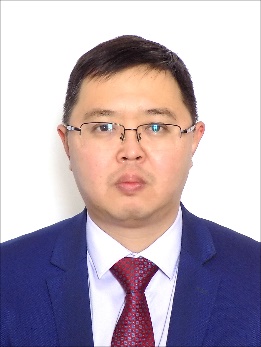 Касенов Асылбек ЖумабековичКасенов Асылбек ЖумабековичПозиция в проекте Научный руководитель проектаПозиция в проекте Научный руководитель проектаДата рождения: 19.05.1980 г.Дата рождения: 19.05.1980 г.кандидат технических наук, профессоркандидат технических наук, профессорОсновное место работы: НАО «Торайгыров университет»Основное место работы: НАО «Торайгыров университет»Область научных интересов:Машиностроение, транспорт.Область научных интересов:Машиностроение, транспорт.ResearcherIDQ-2715-2017ResearcherIDQ-2715-2017ScopusAuthorID56242829800ScopusAuthorID56242829800ORCID 0000-0001-9552-1439ORCID 0000-0001-9552-1439Список публикаций и патентов:КОКСОН:1) Дудак Н.С., Касенов А.Ж., Муканов Р.Б., Мендебаев Т.М., Итыбаева Г.Т. Обработка отверстий сборной резцовой головкой Вестник государственного университета имени Шакарима города Семей – 2017. – Т. 1. – № 2 (78). – С. 57-612) Таскарина А.Ж., Касенов А.Ж., Маздубай А.В.Физические явления в зоне резания при обработке отверстий сборной резцовой развёрткой // Вестник государственного университета имени Шакарима города Семей. – №3 (83). – 2018. – С. 72-76.3) Таскарина А.Ж., Касенов А.Ж., Итыбаева Г.Т., Мусина Ж.К. Экспериментальные исследования обработки отверстий резцовой сборной разверткой с жестким креплением безвершинных зубьев // Вестник ВКГТУ. – № 3 – 2018. – С. 91-96.4) Таскарина А.Ж., Касенов А.Ж., Искакова Д.А.Методика проектирования резцовой сборной развёртки с жёстким креплением безвершинных зубьев. Механика и технологии, – №4(66). – 2019.– С. 13-205) Касенов А., Абишев К., Итыбаева Г., Мусина Ж. Повышение срока эксплуатации узла приемки глинозема. Промышленность Казахстана –№2 – 2020 – С. 27-306) Абишев К.К., Касенов А.Ж., Асылова К.Б. К вопросу выбора конструкции полугусеничного движителя тягово-транспортной машины. Механика и технологии. – №1(67). – 2020. – С. 31-387) Абишев К.К., Итыбаева Г.Т., Касенов А.Ж., Мусина Ж.К., Таскарина А.Ж. Повышение ресурсо-энергоэффективности основных узлов элеватора // Вестник ПГУ (серия «Энергетическая»). – № 2, 2020.8) Касенов А.Ж., Маздубай А.В., Итыбаева Г.Т., Мусина Ж.К., Таскарина А.Ж. Дөңгелек пішінді кескіштерді жобалау параметрлеу // Труды университета. – №3 – 2021 – 37-41.9) Касенов А.Ж., Абишев К.К., Маздубай А.В., и др Призмалық пішінді кескіштерді есептеу. Вестник КазНИТУ – №6 – 2021.10) Абишев К.К., Касенов А.Ж. Жүріс бөлігінің құрылымдық параметрлерінің машинаның тарту-ұстасу қасиеттеріне әсерін зерттеу. Трудыуниверситета, №4. – 2021.11) Касенов А.Ж.,Абишев К.К., Янюшкин А.С., Искакова Д.А., Абсадыков Б.Н. Исследование напряженно-деформированного состояния отверсий новыми конструкциями протяжек // Известия НАН РК. Серия геологии и технических наук.2022. №2. С. 89-103;12) Касенов А.Ж., Абишев К.К. Маздубай А.В. Таскарина А.Ж. Протяжки для цилиндрических и шлицевых отверстий // Вестник машиностроения, 2022 - №4 - С. 78-81;13) Евтушенко Т.Л., Касенов А.Ж., Мусина Ж.К., Итыбаева Г.Т., Янюшкин А.С. Анализ конструкций ротационных резцов // СТИН. 2022. №11. С. 12-1514) Kasenov А. Precision of hole processing by reamer-broaching // Science and technology of Kazakhstan. 2023 №1 С. 28-36Scopus/Web of Science1) Dudak N., Mussina Zh., Kassenov A., Itybaeva G., Taskarina A., Abishev K., Mukanov R. Hole machining based on using an incisive built-up reamer. International Journal of Precision Engineering and Manufacturing. – Vol. 18, Issue 10, 2017. – Р. 1425–1432. 10.1007/s12541-017-0170-9 2) N. Dudak , G. Itybayeva , A. Kasenov; , Zh. Mussina , A. Taskarina and K. Abishev Multi-flute drill-broach for precision machining of holes. Scientia Iranica Transactions B: Mechanical Engineering. – Vol. 4, Issue 3, 2019. – Р. 1415-1426. 10.24200/sci.2018.5623.1379 3) Mukanov R., Kasenov, A., Itybayeva G, Musina Zh., Strautmanis G. Modeling of the Cutting Head for Treating Holes in the Railway. Procedia Computer Science, 2019, Issue 149, Pages 355–35910.1016/j.procs.2019.01.148 4) Mukanov R. B., Kasenov, A.Z., ItybaevaG. T., MusinaZh. K., Abishev K., Bykov P. O. Face Turning of Holes. Russian Engineering Research, 2019, Volume 39, Issue 1, Pages 75-7810.3103/s1068798x19010064 5) Abishev K.K., Kassenov A.Zh., and Assylova K.B. Design Justification of Half-Track Propulsor of Traction and Transport Vehicle. Proceedings of the 7th International Conference on Industrial Engineering (ICIE 2021), Lecture Notes in Mechanical Engineering, https://doi.org/10.1007/978-3-030-85230-6_506) Abishev K.K., Kassenov A.Zh. and others. Research of the operational qualities of a mining machine for the development of mineral deposits. News of National Academy of sciences of the Republic of Kazakhstan. SeriesofgeologyandtechnicalsciencesISSN 2224-5278. Vol.6 (2021).7) KasenovA.Z., Abishev K.K., Mazdubay A.V., Taskarina A.Z.Broach for Cylindrical Holes and Slots // Russian Engineering Research, 2022, 42(7), pp. 698–700 DOI 10.3103/S1068798X22070140. Процентиль 41;8) Kassenov A.Zh., Abishev K.K., Yanyushkin A.S., Iskakova, D.A., Absadykov B.N. Research of the Stress-Strain State of Holes with New Broach Designs // News of the National Academy of Sciences of the Republic of Kazakhstan, Series of Geology and Technical Sciences, 2022, 2(452), pp. 89–103 DOI 10.32014/2022.2518-170X.162. Процентиль 479) Abishev K.K., Kasenov A.Zh., Baltabekova A.N. Measuring Devices of Non-Invasive Form for the Study of the Psychophysiological State of the Driver of Motor Vehicles | Измерительные устройства неинвазивной формы для исследования психофизиологического состояния водителя автотранспортных средств // Mekhatronika, Avtomatizatsiya, Upravlenie, 2022, 23(3), pp. 152–15710) Kassenov A.Z., Abishev, K.K., Absadykov, B.N., Yessaulkov, V.S., Bolatova, A.B. Analysis and justification of the layout of a multipurpose machine for the development of mineral deposits // News of the National Academy of Sciences of the Republic of Kazakhstan, Series of Geology and Technical Sciences, 2022, 1(451), pp. 63–68DOI 10.32014/2022.2518-170X.141 Процентиль 4711) T. L. Yevtushenko, A. Zh. Kassenov, Zh. K. Mussina, G. T. Itybaeva, A. S. Yanyushkin Analysis of Rotary Cutter Structure // Russian Engineering Research, 2022, 42, Suppl. 1, pp. 70–73 DOI 10.3103/S1068798X23010070Патенты1) Сборная резцовая головка для высокопроизводительного торцового точения отверстий. Патент на изобретение Республики Казахстан № 33140. Опубл. 08.10.2018, Бюл. № 37. – 7 с: ил.2) Полугусеничный движитель. Патент на полезную модель РК № 5185 МКИ B62D 55/04. Заявлено 30.04.2020; Опубл. 05.05.2020.3) Патент на полезную модель РК № 7293 «Спиральное сверло без поперечной кромки со специальной формой заточки перьев, подточки ленточки и передней поверхности (варианты)». Бюллетень № 29 от 22.07.2022 года. Авторы: Касенов А.Ж., Таскарина А.Ж., Абишев К.К., Муканов Р.Б., Итыбаева Г.Т., Мусина Ж.К., Быков П.О., Маздубай А.В., Искакова Д.А., Евтушенко Т.Л.4) Патент РК на изобретение № 35958 «Двухступенчатая прогрессивная протяжка для обработки цилиндрических отверстий». Бюллетень № 47 от 25.11.2022 года. Авторы: Касенов А.Ж., Таскарина А.Ж., Абишев К.К., Муканов Р.Б., Итыбаева Г.Т., Мусина Ж.К., Быков П.О., Маздубай А.В., Искакова Д.А., Тусупова С.О., Евтушенко Т.Л.5) Патент РК на изобретение № 36087 Ротационный безвершинный поворотный токарный резец со стружколомом. Бюллетень № 6 от 10.02.2023. Авторы: Касенов А.Ж., Евтушенко Т.Л., Мусина Ж.К., Итыбаева Г.Т., Абишев К.К., Искакова Д.А., Янюшкин А.С.Конференции1) Абишев К.К., Касенов А.Ж., Асылова К.Б. К вопросу определения нормальной жесткости резиновой гусеницы / Сборник трудов Международной научно-практической конференции «Повышение качества образования, современные инновации в науке и производстве» – Екибастуз-Прокопьевск, 2020. – С. 485-487.2) Касенов А.Ж., Абишев К.К., Муканов Р.Б. Шлицевая двухступенчатая протяжка // В сборнике: Инновационные технологии в машиностроении. Сборник трудов XII Международной научно-практической конференции. Томск. – 2021. – С. 11-14.3) Искакова Д.А., Евтушенко Е.Л., Касенов А.Ж. Проектирование круглых фасонных резцов в компас 3D // Интеграция науки и практики в современных условиях [Электронный ресурс] / Vydavatel «Osvícení», Научно-издательский центр «Мир науки». – Электрон. текст. данн. (2,08 Мб.). – Нефтекамск: Научно-издательский центр «Мир науки», 2021. – С. 29-33.4) Евтушенко Т.Л., Янюшкин А.С., Касенов А.Ж. Проблемы конструкций ротационных резцов при эксплуатации // В сборнике: Инновационные технологии в машиностроении. Сборник трудов XIII Международной научно-практической конференции. Томск. – 2022. – С. 17-19;5) Yevtushenko, T.L., Kassenov, A.Z., Mussina, Z.K., Yanyushkin, A.S., Abishev, K.K. Peakless Rotary Cutter Design for Finish Turning // Lecture Notes in Mechanical Engineering, 2023, pp. 915–924 DOI 10.1007/978-3-031-14125-6_89;6) Евтушенко Т.Л., Мусина Ж.К. Ротация как инструмент эволюции токарной обработки // Материалы XII международной научной конференции «Хаос и структуры в нелинейных системах. Теория и эксперимент». 2022. С. 574-5787) Искакова Д.А., Касенов А.Ж., Янюшкин А.С. Предпосылки к исследованию триботехнических характеристик ресурсо-энергосберегающих металлорежущих инструментов // В сборнике: Инновационные процессы в научной среде. Научно-издательский центр «Мир науки». Нефтекамск, 2023. С. 22-31Отечественные журналы1) Kassenov Zh., Itybayeva G. T. Pass-through peakless saber cutter // Наука и техника Казахстана. 2022. № 2. С. 41-48.Список публикаций и патентов:КОКСОН:1) Дудак Н.С., Касенов А.Ж., Муканов Р.Б., Мендебаев Т.М., Итыбаева Г.Т. Обработка отверстий сборной резцовой головкой Вестник государственного университета имени Шакарима города Семей – 2017. – Т. 1. – № 2 (78). – С. 57-612) Таскарина А.Ж., Касенов А.Ж., Маздубай А.В.Физические явления в зоне резания при обработке отверстий сборной резцовой развёрткой // Вестник государственного университета имени Шакарима города Семей. – №3 (83). – 2018. – С. 72-76.3) Таскарина А.Ж., Касенов А.Ж., Итыбаева Г.Т., Мусина Ж.К. Экспериментальные исследования обработки отверстий резцовой сборной разверткой с жестким креплением безвершинных зубьев // Вестник ВКГТУ. – № 3 – 2018. – С. 91-96.4) Таскарина А.Ж., Касенов А.Ж., Искакова Д.А.Методика проектирования резцовой сборной развёртки с жёстким креплением безвершинных зубьев. Механика и технологии, – №4(66). – 2019.– С. 13-205) Касенов А., Абишев К., Итыбаева Г., Мусина Ж. Повышение срока эксплуатации узла приемки глинозема. Промышленность Казахстана –№2 – 2020 – С. 27-306) Абишев К.К., Касенов А.Ж., Асылова К.Б. К вопросу выбора конструкции полугусеничного движителя тягово-транспортной машины. Механика и технологии. – №1(67). – 2020. – С. 31-387) Абишев К.К., Итыбаева Г.Т., Касенов А.Ж., Мусина Ж.К., Таскарина А.Ж. Повышение ресурсо-энергоэффективности основных узлов элеватора // Вестник ПГУ (серия «Энергетическая»). – № 2, 2020.8) Касенов А.Ж., Маздубай А.В., Итыбаева Г.Т., Мусина Ж.К., Таскарина А.Ж. Дөңгелек пішінді кескіштерді жобалау параметрлеу // Труды университета. – №3 – 2021 – 37-41.9) Касенов А.Ж., Абишев К.К., Маздубай А.В., и др Призмалық пішінді кескіштерді есептеу. Вестник КазНИТУ – №6 – 2021.10) Абишев К.К., Касенов А.Ж. Жүріс бөлігінің құрылымдық параметрлерінің машинаның тарту-ұстасу қасиеттеріне әсерін зерттеу. Трудыуниверситета, №4. – 2021.11) Касенов А.Ж.,Абишев К.К., Янюшкин А.С., Искакова Д.А., Абсадыков Б.Н. Исследование напряженно-деформированного состояния отверсий новыми конструкциями протяжек // Известия НАН РК. Серия геологии и технических наук.2022. №2. С. 89-103;12) Касенов А.Ж., Абишев К.К. Маздубай А.В. Таскарина А.Ж. Протяжки для цилиндрических и шлицевых отверстий // Вестник машиностроения, 2022 - №4 - С. 78-81;13) Евтушенко Т.Л., Касенов А.Ж., Мусина Ж.К., Итыбаева Г.Т., Янюшкин А.С. Анализ конструкций ротационных резцов // СТИН. 2022. №11. С. 12-1514) Kasenov А. Precision of hole processing by reamer-broaching // Science and technology of Kazakhstan. 2023 №1 С. 28-36Scopus/Web of Science1) Dudak N., Mussina Zh., Kassenov A., Itybaeva G., Taskarina A., Abishev K., Mukanov R. Hole machining based on using an incisive built-up reamer. International Journal of Precision Engineering and Manufacturing. – Vol. 18, Issue 10, 2017. – Р. 1425–1432. 10.1007/s12541-017-0170-9 2) N. Dudak , G. Itybayeva , A. Kasenov; , Zh. Mussina , A. Taskarina and K. Abishev Multi-flute drill-broach for precision machining of holes. Scientia Iranica Transactions B: Mechanical Engineering. – Vol. 4, Issue 3, 2019. – Р. 1415-1426. 10.24200/sci.2018.5623.1379 3) Mukanov R., Kasenov, A., Itybayeva G, Musina Zh., Strautmanis G. Modeling of the Cutting Head for Treating Holes in the Railway. Procedia Computer Science, 2019, Issue 149, Pages 355–35910.1016/j.procs.2019.01.148 4) Mukanov R. B., Kasenov, A.Z., ItybaevaG. T., MusinaZh. K., Abishev K., Bykov P. O. Face Turning of Holes. Russian Engineering Research, 2019, Volume 39, Issue 1, Pages 75-7810.3103/s1068798x19010064 5) Abishev K.K., Kassenov A.Zh., and Assylova K.B. Design Justification of Half-Track Propulsor of Traction and Transport Vehicle. Proceedings of the 7th International Conference on Industrial Engineering (ICIE 2021), Lecture Notes in Mechanical Engineering, https://doi.org/10.1007/978-3-030-85230-6_506) Abishev K.K., Kassenov A.Zh. and others. Research of the operational qualities of a mining machine for the development of mineral deposits. News of National Academy of sciences of the Republic of Kazakhstan. SeriesofgeologyandtechnicalsciencesISSN 2224-5278. Vol.6 (2021).7) KasenovA.Z., Abishev K.K., Mazdubay A.V., Taskarina A.Z.Broach for Cylindrical Holes and Slots // Russian Engineering Research, 2022, 42(7), pp. 698–700 DOI 10.3103/S1068798X22070140. Процентиль 41;8) Kassenov A.Zh., Abishev K.K., Yanyushkin A.S., Iskakova, D.A., Absadykov B.N. Research of the Stress-Strain State of Holes with New Broach Designs // News of the National Academy of Sciences of the Republic of Kazakhstan, Series of Geology and Technical Sciences, 2022, 2(452), pp. 89–103 DOI 10.32014/2022.2518-170X.162. Процентиль 479) Abishev K.K., Kasenov A.Zh., Baltabekova A.N. Measuring Devices of Non-Invasive Form for the Study of the Psychophysiological State of the Driver of Motor Vehicles | Измерительные устройства неинвазивной формы для исследования психофизиологического состояния водителя автотранспортных средств // Mekhatronika, Avtomatizatsiya, Upravlenie, 2022, 23(3), pp. 152–15710) Kassenov A.Z., Abishev, K.K., Absadykov, B.N., Yessaulkov, V.S., Bolatova, A.B. Analysis and justification of the layout of a multipurpose machine for the development of mineral deposits // News of the National Academy of Sciences of the Republic of Kazakhstan, Series of Geology and Technical Sciences, 2022, 1(451), pp. 63–68DOI 10.32014/2022.2518-170X.141 Процентиль 4711) T. L. Yevtushenko, A. Zh. Kassenov, Zh. K. Mussina, G. T. Itybaeva, A. S. Yanyushkin Analysis of Rotary Cutter Structure // Russian Engineering Research, 2022, 42, Suppl. 1, pp. 70–73 DOI 10.3103/S1068798X23010070Патенты1) Сборная резцовая головка для высокопроизводительного торцового точения отверстий. Патент на изобретение Республики Казахстан № 33140. Опубл. 08.10.2018, Бюл. № 37. – 7 с: ил.2) Полугусеничный движитель. Патент на полезную модель РК № 5185 МКИ B62D 55/04. Заявлено 30.04.2020; Опубл. 05.05.2020.3) Патент на полезную модель РК № 7293 «Спиральное сверло без поперечной кромки со специальной формой заточки перьев, подточки ленточки и передней поверхности (варианты)». Бюллетень № 29 от 22.07.2022 года. Авторы: Касенов А.Ж., Таскарина А.Ж., Абишев К.К., Муканов Р.Б., Итыбаева Г.Т., Мусина Ж.К., Быков П.О., Маздубай А.В., Искакова Д.А., Евтушенко Т.Л.4) Патент РК на изобретение № 35958 «Двухступенчатая прогрессивная протяжка для обработки цилиндрических отверстий». Бюллетень № 47 от 25.11.2022 года. Авторы: Касенов А.Ж., Таскарина А.Ж., Абишев К.К., Муканов Р.Б., Итыбаева Г.Т., Мусина Ж.К., Быков П.О., Маздубай А.В., Искакова Д.А., Тусупова С.О., Евтушенко Т.Л.5) Патент РК на изобретение № 36087 Ротационный безвершинный поворотный токарный резец со стружколомом. Бюллетень № 6 от 10.02.2023. Авторы: Касенов А.Ж., Евтушенко Т.Л., Мусина Ж.К., Итыбаева Г.Т., Абишев К.К., Искакова Д.А., Янюшкин А.С.Конференции1) Абишев К.К., Касенов А.Ж., Асылова К.Б. К вопросу определения нормальной жесткости резиновой гусеницы / Сборник трудов Международной научно-практической конференции «Повышение качества образования, современные инновации в науке и производстве» – Екибастуз-Прокопьевск, 2020. – С. 485-487.2) Касенов А.Ж., Абишев К.К., Муканов Р.Б. Шлицевая двухступенчатая протяжка // В сборнике: Инновационные технологии в машиностроении. Сборник трудов XII Международной научно-практической конференции. Томск. – 2021. – С. 11-14.3) Искакова Д.А., Евтушенко Е.Л., Касенов А.Ж. Проектирование круглых фасонных резцов в компас 3D // Интеграция науки и практики в современных условиях [Электронный ресурс] / Vydavatel «Osvícení», Научно-издательский центр «Мир науки». – Электрон. текст. данн. (2,08 Мб.). – Нефтекамск: Научно-издательский центр «Мир науки», 2021. – С. 29-33.4) Евтушенко Т.Л., Янюшкин А.С., Касенов А.Ж. Проблемы конструкций ротационных резцов при эксплуатации // В сборнике: Инновационные технологии в машиностроении. Сборник трудов XIII Международной научно-практической конференции. Томск. – 2022. – С. 17-19;5) Yevtushenko, T.L., Kassenov, A.Z., Mussina, Z.K., Yanyushkin, A.S., Abishev, K.K. Peakless Rotary Cutter Design for Finish Turning // Lecture Notes in Mechanical Engineering, 2023, pp. 915–924 DOI 10.1007/978-3-031-14125-6_89;6) Евтушенко Т.Л., Мусина Ж.К. Ротация как инструмент эволюции токарной обработки // Материалы XII международной научной конференции «Хаос и структуры в нелинейных системах. Теория и эксперимент». 2022. С. 574-5787) Искакова Д.А., Касенов А.Ж., Янюшкин А.С. Предпосылки к исследованию триботехнических характеристик ресурсо-энергосберегающих металлорежущих инструментов // В сборнике: Инновационные процессы в научной среде. Научно-издательский центр «Мир науки». Нефтекамск, 2023. С. 22-31Отечественные журналы1) Kassenov Zh., Itybayeva G. T. Pass-through peakless saber cutter // Наука и техника Казахстана. 2022. № 2. С. 41-48.Список публикаций и патентов:КОКСОН:1) Дудак Н.С., Касенов А.Ж., Муканов Р.Б., Мендебаев Т.М., Итыбаева Г.Т. Обработка отверстий сборной резцовой головкой Вестник государственного университета имени Шакарима города Семей – 2017. – Т. 1. – № 2 (78). – С. 57-612) Таскарина А.Ж., Касенов А.Ж., Маздубай А.В.Физические явления в зоне резания при обработке отверстий сборной резцовой развёрткой // Вестник государственного университета имени Шакарима города Семей. – №3 (83). – 2018. – С. 72-76.3) Таскарина А.Ж., Касенов А.Ж., Итыбаева Г.Т., Мусина Ж.К. Экспериментальные исследования обработки отверстий резцовой сборной разверткой с жестким креплением безвершинных зубьев // Вестник ВКГТУ. – № 3 – 2018. – С. 91-96.4) Таскарина А.Ж., Касенов А.Ж., Искакова Д.А.Методика проектирования резцовой сборной развёртки с жёстким креплением безвершинных зубьев. Механика и технологии, – №4(66). – 2019.– С. 13-205) Касенов А., Абишев К., Итыбаева Г., Мусина Ж. Повышение срока эксплуатации узла приемки глинозема. Промышленность Казахстана –№2 – 2020 – С. 27-306) Абишев К.К., Касенов А.Ж., Асылова К.Б. К вопросу выбора конструкции полугусеничного движителя тягово-транспортной машины. Механика и технологии. – №1(67). – 2020. – С. 31-387) Абишев К.К., Итыбаева Г.Т., Касенов А.Ж., Мусина Ж.К., Таскарина А.Ж. Повышение ресурсо-энергоэффективности основных узлов элеватора // Вестник ПГУ (серия «Энергетическая»). – № 2, 2020.8) Касенов А.Ж., Маздубай А.В., Итыбаева Г.Т., Мусина Ж.К., Таскарина А.Ж. Дөңгелек пішінді кескіштерді жобалау параметрлеу // Труды университета. – №3 – 2021 – 37-41.9) Касенов А.Ж., Абишев К.К., Маздубай А.В., и др Призмалық пішінді кескіштерді есептеу. Вестник КазНИТУ – №6 – 2021.10) Абишев К.К., Касенов А.Ж. Жүріс бөлігінің құрылымдық параметрлерінің машинаның тарту-ұстасу қасиеттеріне әсерін зерттеу. Трудыуниверситета, №4. – 2021.11) Касенов А.Ж.,Абишев К.К., Янюшкин А.С., Искакова Д.А., Абсадыков Б.Н. Исследование напряженно-деформированного состояния отверсий новыми конструкциями протяжек // Известия НАН РК. Серия геологии и технических наук.2022. №2. С. 89-103;12) Касенов А.Ж., Абишев К.К. Маздубай А.В. Таскарина А.Ж. Протяжки для цилиндрических и шлицевых отверстий // Вестник машиностроения, 2022 - №4 - С. 78-81;13) Евтушенко Т.Л., Касенов А.Ж., Мусина Ж.К., Итыбаева Г.Т., Янюшкин А.С. Анализ конструкций ротационных резцов // СТИН. 2022. №11. С. 12-1514) Kasenov А. Precision of hole processing by reamer-broaching // Science and technology of Kazakhstan. 2023 №1 С. 28-36Scopus/Web of Science1) Dudak N., Mussina Zh., Kassenov A., Itybaeva G., Taskarina A., Abishev K., Mukanov R. Hole machining based on using an incisive built-up reamer. International Journal of Precision Engineering and Manufacturing. – Vol. 18, Issue 10, 2017. – Р. 1425–1432. 10.1007/s12541-017-0170-9 2) N. Dudak , G. Itybayeva , A. Kasenov; , Zh. Mussina , A. Taskarina and K. Abishev Multi-flute drill-broach for precision machining of holes. Scientia Iranica Transactions B: Mechanical Engineering. – Vol. 4, Issue 3, 2019. – Р. 1415-1426. 10.24200/sci.2018.5623.1379 3) Mukanov R., Kasenov, A., Itybayeva G, Musina Zh., Strautmanis G. Modeling of the Cutting Head for Treating Holes in the Railway. Procedia Computer Science, 2019, Issue 149, Pages 355–35910.1016/j.procs.2019.01.148 4) Mukanov R. B., Kasenov, A.Z., ItybaevaG. T., MusinaZh. K., Abishev K., Bykov P. O. Face Turning of Holes. Russian Engineering Research, 2019, Volume 39, Issue 1, Pages 75-7810.3103/s1068798x19010064 5) Abishev K.K., Kassenov A.Zh., and Assylova K.B. Design Justification of Half-Track Propulsor of Traction and Transport Vehicle. Proceedings of the 7th International Conference on Industrial Engineering (ICIE 2021), Lecture Notes in Mechanical Engineering, https://doi.org/10.1007/978-3-030-85230-6_506) Abishev K.K., Kassenov A.Zh. and others. Research of the operational qualities of a mining machine for the development of mineral deposits. News of National Academy of sciences of the Republic of Kazakhstan. SeriesofgeologyandtechnicalsciencesISSN 2224-5278. Vol.6 (2021).7) KasenovA.Z., Abishev K.K., Mazdubay A.V., Taskarina A.Z.Broach for Cylindrical Holes and Slots // Russian Engineering Research, 2022, 42(7), pp. 698–700 DOI 10.3103/S1068798X22070140. Процентиль 41;8) Kassenov A.Zh., Abishev K.K., Yanyushkin A.S., Iskakova, D.A., Absadykov B.N. Research of the Stress-Strain State of Holes with New Broach Designs // News of the National Academy of Sciences of the Republic of Kazakhstan, Series of Geology and Technical Sciences, 2022, 2(452), pp. 89–103 DOI 10.32014/2022.2518-170X.162. Процентиль 479) Abishev K.K., Kasenov A.Zh., Baltabekova A.N. Measuring Devices of Non-Invasive Form for the Study of the Psychophysiological State of the Driver of Motor Vehicles | Измерительные устройства неинвазивной формы для исследования психофизиологического состояния водителя автотранспортных средств // Mekhatronika, Avtomatizatsiya, Upravlenie, 2022, 23(3), pp. 152–15710) Kassenov A.Z., Abishev, K.K., Absadykov, B.N., Yessaulkov, V.S., Bolatova, A.B. Analysis and justification of the layout of a multipurpose machine for the development of mineral deposits // News of the National Academy of Sciences of the Republic of Kazakhstan, Series of Geology and Technical Sciences, 2022, 1(451), pp. 63–68DOI 10.32014/2022.2518-170X.141 Процентиль 4711) T. L. Yevtushenko, A. Zh. Kassenov, Zh. K. Mussina, G. T. Itybaeva, A. S. Yanyushkin Analysis of Rotary Cutter Structure // Russian Engineering Research, 2022, 42, Suppl. 1, pp. 70–73 DOI 10.3103/S1068798X23010070Патенты1) Сборная резцовая головка для высокопроизводительного торцового точения отверстий. Патент на изобретение Республики Казахстан № 33140. Опубл. 08.10.2018, Бюл. № 37. – 7 с: ил.2) Полугусеничный движитель. Патент на полезную модель РК № 5185 МКИ B62D 55/04. Заявлено 30.04.2020; Опубл. 05.05.2020.3) Патент на полезную модель РК № 7293 «Спиральное сверло без поперечной кромки со специальной формой заточки перьев, подточки ленточки и передней поверхности (варианты)». Бюллетень № 29 от 22.07.2022 года. Авторы: Касенов А.Ж., Таскарина А.Ж., Абишев К.К., Муканов Р.Б., Итыбаева Г.Т., Мусина Ж.К., Быков П.О., Маздубай А.В., Искакова Д.А., Евтушенко Т.Л.4) Патент РК на изобретение № 35958 «Двухступенчатая прогрессивная протяжка для обработки цилиндрических отверстий». Бюллетень № 47 от 25.11.2022 года. Авторы: Касенов А.Ж., Таскарина А.Ж., Абишев К.К., Муканов Р.Б., Итыбаева Г.Т., Мусина Ж.К., Быков П.О., Маздубай А.В., Искакова Д.А., Тусупова С.О., Евтушенко Т.Л.5) Патент РК на изобретение № 36087 Ротационный безвершинный поворотный токарный резец со стружколомом. Бюллетень № 6 от 10.02.2023. Авторы: Касенов А.Ж., Евтушенко Т.Л., Мусина Ж.К., Итыбаева Г.Т., Абишев К.К., Искакова Д.А., Янюшкин А.С.Конференции1) Абишев К.К., Касенов А.Ж., Асылова К.Б. К вопросу определения нормальной жесткости резиновой гусеницы / Сборник трудов Международной научно-практической конференции «Повышение качества образования, современные инновации в науке и производстве» – Екибастуз-Прокопьевск, 2020. – С. 485-487.2) Касенов А.Ж., Абишев К.К., Муканов Р.Б. Шлицевая двухступенчатая протяжка // В сборнике: Инновационные технологии в машиностроении. Сборник трудов XII Международной научно-практической конференции. Томск. – 2021. – С. 11-14.3) Искакова Д.А., Евтушенко Е.Л., Касенов А.Ж. Проектирование круглых фасонных резцов в компас 3D // Интеграция науки и практики в современных условиях [Электронный ресурс] / Vydavatel «Osvícení», Научно-издательский центр «Мир науки». – Электрон. текст. данн. (2,08 Мб.). – Нефтекамск: Научно-издательский центр «Мир науки», 2021. – С. 29-33.4) Евтушенко Т.Л., Янюшкин А.С., Касенов А.Ж. Проблемы конструкций ротационных резцов при эксплуатации // В сборнике: Инновационные технологии в машиностроении. Сборник трудов XIII Международной научно-практической конференции. Томск. – 2022. – С. 17-19;5) Yevtushenko, T.L., Kassenov, A.Z., Mussina, Z.K., Yanyushkin, A.S., Abishev, K.K. Peakless Rotary Cutter Design for Finish Turning // Lecture Notes in Mechanical Engineering, 2023, pp. 915–924 DOI 10.1007/978-3-031-14125-6_89;6) Евтушенко Т.Л., Мусина Ж.К. Ротация как инструмент эволюции токарной обработки // Материалы XII международной научной конференции «Хаос и структуры в нелинейных системах. Теория и эксперимент». 2022. С. 574-5787) Искакова Д.А., Касенов А.Ж., Янюшкин А.С. Предпосылки к исследованию триботехнических характеристик ресурсо-энергосберегающих металлорежущих инструментов // В сборнике: Инновационные процессы в научной среде. Научно-издательский центр «Мир науки». Нефтекамск, 2023. С. 22-31Отечественные журналы1) Kassenov Zh., Itybayeva G. T. Pass-through peakless saber cutter // Наука и техника Казахстана. 2022. № 2. С. 41-48.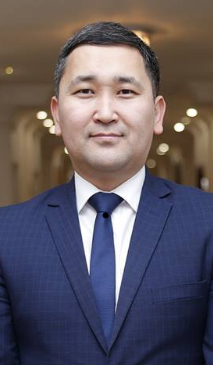 Маздубай Асылхан ВладимировичПозиция в проектеСтарший научный сотрудник Дата рождения: 26.06.1984Доктор философии (PhD), профессорОсновное место работы: НАО «Торайгыров университет»Область научных интересов: Машиностроение, режущие инструментыResearcher ID F-8854-2017Scopus Author ID57194834517ORCID0000-0003-3396-1716Список публикаций и патентовКОКСОН1) Физические явления в зоне резания при обработке отверстий сборной резцовой развёрткой // Вестник государственного университета имени Шакарима города Семей. – №3 (83). – 2018. – с. 72-76.2) Экспериментальное исследование обрабатываемости стали HARDOX 450 термофрикционным способом // Труды университета. – Караганда: 2019. – №4(77) – С. 13-18.3) Анализ методов аналитического определения температуры резания при термофрикционной обработке // Механика и технологии. – Тараз. 2020. – №3 –С. 14-234) Дөңгелек пішінді кескіштерді параметрлеу // Труды университета. – Караганда: 2021. – №3(84) – С. 37-41.5) Касенов А.Ж., Абишев К.К. Маздубай А.В. Таскарина А.Ж. Протяжки для цилиндрических и шлицевых отверстий // Вестник машиностроения, 2022 - №4 - С. 78-81.6) Призмалық пішінді кескіштерді есептеу // Вестник КазНИТУ. – Алматы: 2021. – №5.  – С. 149 - 156Scopus/Web of Science1) Mathematical modeling of thermofrictional milling process using ANSYS WB software // Vol. 47 No. 2 (2017) pp. 24-33.2) Experimental study of optimal parameters of pneumatic motor of vibration table for inertial vibroabrasive machining the parts on the basis of beryllium oxide // series of geology and technical sciences – Volume 5, Number 431 (2018), 184 – 191.3) Research of ways of connecting reinforced bars in the production of reinforced concrete products // Journal of Applied Engineering Science, 2020, 18(3), с. 372-3774) Calculation of the multi-blade rotary-friction tool’s cutting cupped cutter to strength in the ansys wb surrounding // Journal of Applied Engineering Science, 18(2020)4, 740, 643 - 6485) Research and quality assurance of the large valves manufacture for trunk pipelines // Journal of Applied Engineering Science, 2021, 19(1), с. 24-296) KasenovA.Z., Abishev K.K., Mazdubay A.V., Taskarina A.Z.Broach for Cylindrical Holes and Slots // Russian Engineering Research, 2022, 42(7), pp. 698–700 DOI 10.3103/S1068798X22070140. Процентиль 41;7) Research of temperature distribution in the process of thermo-frictional cutting of titanium alloy ti-5553 // Journal of Applied Engineering Science, 20 (2022) 2, 740, 400 – 407Патенты1) Устройство для сварки трением на базе токарного станка // Патент № 4676 РК на полезную модель. 30.12.2019 г.2) Конусная фреза трения // Патент № 4131 РК на полезную модель. 05.07.2019 г.3) Конусная фреза // Патент № 4084 РК на полезную модель 21.06.2019 г.4) Дисковая пила // Патент № 4592 РК на полезную модель. 09.01.2020 г5) Чашечный ротационно-фрикционный резец // Патент № 34106 РК на изобретение. 08.01.2020 г.6) Патент на полезную модель РК № 7293 «Спиральное сверло без поперечной кромки со специальной формой заточки перьев, подточки ленточки и передней поверхности (варианты)». Бюллетень № 29 от 22.07.2022 года. Авторы: Касенов А.Ж., Таскарина А.Ж., Абишев К.К., Муканов Р.Б., Итыбаева Г.Т., Мусина Ж.К., Быков П.О., Маздубай А.В., Искакова Д.А., Евтушенко Т.Л.7) Патент РК на изобретение № 35958 «Двухступенчатая прогрессивная протяжка для обработки цилиндрических отверстий». Бюллетень № 47 от 25.11.2022 года. Авторы: Касенов А.Ж., Таскарина А.Ж., Абишев К.К., Муканов Р.Б., Итыбаева Г.Т., Мусина Ж.К., Быков П.О., Маздубай А.В., Искакова Д.А., Тусупова С.О., Евтушенко Т.Л.Список публикаций и патентовКОКСОН1) Физические явления в зоне резания при обработке отверстий сборной резцовой развёрткой // Вестник государственного университета имени Шакарима города Семей. – №3 (83). – 2018. – с. 72-76.2) Экспериментальное исследование обрабатываемости стали HARDOX 450 термофрикционным способом // Труды университета. – Караганда: 2019. – №4(77) – С. 13-18.3) Анализ методов аналитического определения температуры резания при термофрикционной обработке // Механика и технологии. – Тараз. 2020. – №3 –С. 14-234) Дөңгелек пішінді кескіштерді параметрлеу // Труды университета. – Караганда: 2021. – №3(84) – С. 37-41.5) Касенов А.Ж., Абишев К.К. Маздубай А.В. Таскарина А.Ж. Протяжки для цилиндрических и шлицевых отверстий // Вестник машиностроения, 2022 - №4 - С. 78-81.6) Призмалық пішінді кескіштерді есептеу // Вестник КазНИТУ. – Алматы: 2021. – №5.  – С. 149 - 156Scopus/Web of Science1) Mathematical modeling of thermofrictional milling process using ANSYS WB software // Vol. 47 No. 2 (2017) pp. 24-33.2) Experimental study of optimal parameters of pneumatic motor of vibration table for inertial vibroabrasive machining the parts on the basis of beryllium oxide // series of geology and technical sciences – Volume 5, Number 431 (2018), 184 – 191.3) Research of ways of connecting reinforced bars in the production of reinforced concrete products // Journal of Applied Engineering Science, 2020, 18(3), с. 372-3774) Calculation of the multi-blade rotary-friction tool’s cutting cupped cutter to strength in the ansys wb surrounding // Journal of Applied Engineering Science, 18(2020)4, 740, 643 - 6485) Research and quality assurance of the large valves manufacture for trunk pipelines // Journal of Applied Engineering Science, 2021, 19(1), с. 24-296) KasenovA.Z., Abishev K.K., Mazdubay A.V., Taskarina A.Z.Broach for Cylindrical Holes and Slots // Russian Engineering Research, 2022, 42(7), pp. 698–700 DOI 10.3103/S1068798X22070140. Процентиль 41;7) Research of temperature distribution in the process of thermo-frictional cutting of titanium alloy ti-5553 // Journal of Applied Engineering Science, 20 (2022) 2, 740, 400 – 407Патенты1) Устройство для сварки трением на базе токарного станка // Патент № 4676 РК на полезную модель. 30.12.2019 г.2) Конусная фреза трения // Патент № 4131 РК на полезную модель. 05.07.2019 г.3) Конусная фреза // Патент № 4084 РК на полезную модель 21.06.2019 г.4) Дисковая пила // Патент № 4592 РК на полезную модель. 09.01.2020 г5) Чашечный ротационно-фрикционный резец // Патент № 34106 РК на изобретение. 08.01.2020 г.6) Патент на полезную модель РК № 7293 «Спиральное сверло без поперечной кромки со специальной формой заточки перьев, подточки ленточки и передней поверхности (варианты)». Бюллетень № 29 от 22.07.2022 года. Авторы: Касенов А.Ж., Таскарина А.Ж., Абишев К.К., Муканов Р.Б., Итыбаева Г.Т., Мусина Ж.К., Быков П.О., Маздубай А.В., Искакова Д.А., Евтушенко Т.Л.7) Патент РК на изобретение № 35958 «Двухступенчатая прогрессивная протяжка для обработки цилиндрических отверстий». Бюллетень № 47 от 25.11.2022 года. Авторы: Касенов А.Ж., Таскарина А.Ж., Абишев К.К., Муканов Р.Б., Итыбаева Г.Т., Мусина Ж.К., Быков П.О., Маздубай А.В., Искакова Д.А., Тусупова С.О., Евтушенко Т.Л.Список публикаций и патентовКОКСОН1) Физические явления в зоне резания при обработке отверстий сборной резцовой развёрткой // Вестник государственного университета имени Шакарима города Семей. – №3 (83). – 2018. – с. 72-76.2) Экспериментальное исследование обрабатываемости стали HARDOX 450 термофрикционным способом // Труды университета. – Караганда: 2019. – №4(77) – С. 13-18.3) Анализ методов аналитического определения температуры резания при термофрикционной обработке // Механика и технологии. – Тараз. 2020. – №3 –С. 14-234) Дөңгелек пішінді кескіштерді параметрлеу // Труды университета. – Караганда: 2021. – №3(84) – С. 37-41.5) Касенов А.Ж., Абишев К.К. Маздубай А.В. Таскарина А.Ж. Протяжки для цилиндрических и шлицевых отверстий // Вестник машиностроения, 2022 - №4 - С. 78-81.6) Призмалық пішінді кескіштерді есептеу // Вестник КазНИТУ. – Алматы: 2021. – №5.  – С. 149 - 156Scopus/Web of Science1) Mathematical modeling of thermofrictional milling process using ANSYS WB software // Vol. 47 No. 2 (2017) pp. 24-33.2) Experimental study of optimal parameters of pneumatic motor of vibration table for inertial vibroabrasive machining the parts on the basis of beryllium oxide // series of geology and technical sciences – Volume 5, Number 431 (2018), 184 – 191.3) Research of ways of connecting reinforced bars in the production of reinforced concrete products // Journal of Applied Engineering Science, 2020, 18(3), с. 372-3774) Calculation of the multi-blade rotary-friction tool’s cutting cupped cutter to strength in the ansys wb surrounding // Journal of Applied Engineering Science, 18(2020)4, 740, 643 - 6485) Research and quality assurance of the large valves manufacture for trunk pipelines // Journal of Applied Engineering Science, 2021, 19(1), с. 24-296) KasenovA.Z., Abishev K.K., Mazdubay A.V., Taskarina A.Z.Broach for Cylindrical Holes and Slots // Russian Engineering Research, 2022, 42(7), pp. 698–700 DOI 10.3103/S1068798X22070140. Процентиль 41;7) Research of temperature distribution in the process of thermo-frictional cutting of titanium alloy ti-5553 // Journal of Applied Engineering Science, 20 (2022) 2, 740, 400 – 407Патенты1) Устройство для сварки трением на базе токарного станка // Патент № 4676 РК на полезную модель. 30.12.2019 г.2) Конусная фреза трения // Патент № 4131 РК на полезную модель. 05.07.2019 г.3) Конусная фреза // Патент № 4084 РК на полезную модель 21.06.2019 г.4) Дисковая пила // Патент № 4592 РК на полезную модель. 09.01.2020 г5) Чашечный ротационно-фрикционный резец // Патент № 34106 РК на изобретение. 08.01.2020 г.6) Патент на полезную модель РК № 7293 «Спиральное сверло без поперечной кромки со специальной формой заточки перьев, подточки ленточки и передней поверхности (варианты)». Бюллетень № 29 от 22.07.2022 года. Авторы: Касенов А.Ж., Таскарина А.Ж., Абишев К.К., Муканов Р.Б., Итыбаева Г.Т., Мусина Ж.К., Быков П.О., Маздубай А.В., Искакова Д.А., Евтушенко Т.Л.7) Патент РК на изобретение № 35958 «Двухступенчатая прогрессивная протяжка для обработки цилиндрических отверстий». Бюллетень № 47 от 25.11.2022 года. Авторы: Касенов А.Ж., Таскарина А.Ж., Абишев К.К., Муканов Р.Б., Итыбаева Г.Т., Мусина Ж.К., Быков П.О., Маздубай А.В., Искакова Д.А., Тусупова С.О., Евтушенко Т.Л.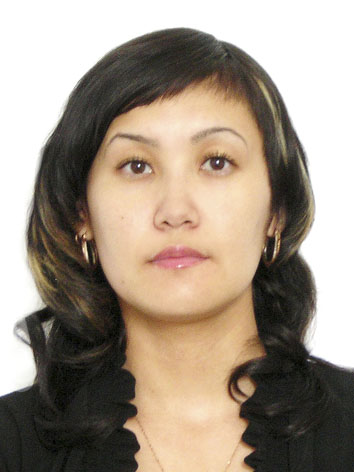 Таскарина Айжан ЖумажановнаПозиция в проектеСтарший научный сотрудник Дата рождения: 07.09.1984 г.PhD, профессорОсновное место работы: НАО «Торайгыров университет»Область научных интересов: Металлорежущие инструменты, обработка деталей машин, резание материалов, горно-металлургическое машиностроение.Researcher IDAAS-2756-2020Scopus Author ID 56241811300ORCID 0000-0003-2613-8799Список публикаций и патентовКОКСОН1) Таскарина А.Ж., Итыбаева Г.Т., Мусина Ж.К., Касенов А.Ж. Экспериментальные исследования обработки отверстий резцовой сборной разверткой с жестким креплением безвершинных зубьев // Вестник ВКГТУ. – № 3, 2018. - С. 91-96.2) Таскарина А.Ж., Касенов А.Ж., Маздубай А.В. Физические явления в зоне резания при обработке отверстий сборной резцовой развёрткой // Вестник СемГУ имени Шакарима. – № 3, 2018. - С. 72-77.3) Таскарина А.Ж., Касенов А.Ж., Искакова Д.А. Методика проектирования резцовой сборной развертки с жестким креплением безвершинных зубьев // Механика и технологии. ¬– № 4, 2019. - С. 13-21.4) Абишев К.К., Итыбаева Г.Т., Касенов А.Ж., Мусина Ж.К., Таскарина А.Ж. Повышение ресурсо-энергоэффективности основных узлов элеватора // Вестник ПГУ (серия «Энергетическая»). – № 2, 2020. – С. 15-25.5) Касенов А.Ж., Маздубай А.В., Итыбаева Г.Т., Мусина Ж.К., Таскарина А.Ж. Дөңгелек пішінді кескіштерді жобалау параметрлеу // Труды университета. – № 3, 2021. – С. 37-41.6) Касенов А.Ж., Маздубай А.В., Абишев К.К., Муканов Р.Б., Таскарина А.Ж. Призмалық пішінді кескіштерді есептеу // Вестник КазНИТУ. – № 5, 2021. – С. 149-156.7)  Taskarina A., Abdrakhmanov E., Tusupbekova M., Tulubayev R. Operational analysis and the design development of the grinding equipment-disintegrator // Труды университета. – № 4, 2021 – С. 87-92.8) Касенов А.Ж., Абишев К.К. Маздубай А.В. Таскарина А.Ж. Протяжки для цилиндрических и шлицевых отверстий // Вестник машиностроения. – № 4, 2022. – С. 78-81.Scopus/Web of Science1) Dudak N., Taskarina A., Mussina Zh., Kassenov A., Itybaeva G., Abishev K., Mukanov R. Hole machining based on using an incisive built-up reamer // International Journal of Precision Engineering and Manufacturing. – Vol. 18, Issue 10, 2017. – Р. 1425–1432.2) N. Dudak, G. Itybayeva, A. Kasenov, Zh. Mussina, A. Taskarina and K. Abishev Multi-flute drill-broach for precision machining of holes // Scientia Iranica Transactions B: Mechanical Engineering. – Vol. 4, Issue 3, 2019. – Р. 1415-1426. DOI: 10.1007/s12541-017-0170-9.3) Yessirkepova A., Sherov K., Mikhailov V., Buzauova T., Mazdubay A., Taskarina A. Research of ways of connecting reinforced bars in the production of reinforced concrete products // Journal of Applied Engineering Science, 18(3). 702, 2020. – Pages 372-377. DOI: 10.5937/jaes18-24319.  4) Gabdyssalik R., Sherov K., Tussupova S., Zharkevich O., Mirgorodskiy S., Izotova A., Taskarina A., Mazdubay A., Sagitov A. Research and quality assurance of the large valves manufacture for trunk pipelines // Journal of Applied Engineering Science, Vol: 19(2021)1, 759, 24-29. DOI: 10.5937/jaes0-23523.5) Mussayev M., Sherov K., Sherov A., Taskarina A., Gabdyssalik R., Buzauova T., Ainabekova S. Chip formation during thermal friction turn miliing // Journal of Applied Engineering Science, Vol: 19(2021)1, 774, 142-147. DOI: 10.5937/jaes0-27510.6) Donenbayev B., Sherov K., Mazdubay A., Sherov A., Mussayev M., Gabdyssalik R., Ainabekova S., Taskarina A., Tussupova S. Investigation of the method of processing holes with a rotary cup cutter with surfacing // Journal of Applied Engineering Science, Vol: 19(2021)4, 774, 2021. – P. 862-867 DOI:10.5937/jaes0-27504.7) Kasenov A.Z., Abishev K.K., Mazdubay A.V., Taskarina A.Z. Broach for Cylindrical Holes and Slots // Russian Engineering Research, 2022, Vol. 42, No. 7, pp. 698–700. DOI: 10.3103/S1068798X22070140.8) Taskarina A., Abdrakhmanov Y., TussupbekovaM., TyulyubayevR., Deigraf I., Iskakova D., Kassenova Zh., Khaimuldinova A. Semi-industrial tests of a prototype of a new grinding equipment – a labyrinth disintegrator // Journal of Applied Engineering Science, Volume 20, Issue 3, 2022, Pages 626-633. DOI: 10.5937/jaes0-35071.Патенты1) Касенов А.Ж., Абишев К.К., Итыбаева Г.Т., Мусина Ж.К., Таскарина А.Ж. Основы взаимозаменяемости (электронный учебник) Программа для ЭВМ №7110 от 18.12.2019 г.2) Касенов А.Ж., Абишев К.К., Итыбаева Г.Т., Мусина Ж.К., Таскарина А.Ж. Fundamentals of interchangeability (электронный учебник) Программа для ЭВМ №11192 от 30.06.2020 г.3) Дудак Н.С., Мендебаев Т.М., Муканов Р.Б., Касенов А.Ж., Итыбаева Г.Т., Мусина Ж.К., Таскарина А.Ж. Резцовая сборная резцовая головка для высокопроизводительного торцового точения отверстий // Патент на изобретение Республики Казахстан № 33140 на изобретение. Опубл. 24.09.18.4) Шеров К.Т., Айнабекова С.С., Маздубай А.В., Тусупова С.О., Сагитов А.А., Иманбаев Е.Б., Михайлов В.Ф., Қуанов И.С., Шеров А.К., Таскарина А.Ж., Есиркепова А.Б., Ғабдысалық Р. Дисковая пила // Патент на полезную модель Республики Казахстан № 4592, опубл. 22.11.19.5) Шеров К.Т., Есиркепова А.Б., Иманбаев Е.Б., Ғабдысалық Р., Бузауова Т.М., Михайлов В.Ф., Шеров А.К., Маздубай А.В., Таскарина А.Ж., Окимбаева А.Е., Кабдуллина Д.С., Бақтыбай И.С. Устройство для сварки трением на базе токарного станка // Патент на полезную модель Республики Казахстан № 4676, опубл. 30.12.19.6) Шеров К.Т., Айнабекова С.С., Тусупова С.О., Таскарина А.Ж., Сагитов А.А., Мусаев М.М., Ғабдысалық Р., Бузауова Т.М., Курмангалиев Т.Б., Кабдуллина Д.С., Ғабдысалық Д., Сарымбай А.К. Устройство для термофрикционной резки металлических заготовок с импульсным охлаждением // Патент на полезную модель Республики Казахстан № 5197, опубл. 24.07.2020.7) Шеров К.Т., Есиркепова А.Б., Рахимова Г.М., Серова Р.Ф., Таскарина А.Ж., Окимбаева А.Е., Касымбабина Д.С. Пространственный каркас для брусковых перемычек // Патент на полезную модель № 6375, опубл. 27.08.2021.8) Касенов А.Ж., Таскарина А.Ж., Абишев К.К., Муканов Р.Б., Итыбаева Г.Т., Мусина Ж.К., Быков П.О., Маздубай А.В., Искакова Д.А., Евтушенко Т.Л. Спиральное сверло без поперечной кромки со специальной формой заточки перьев, подточки ленточки и передней поверхности (варианты) // Патент на полезную модель РК № 7293, опубл. 22.07.2022. 9) Касенов А.Ж., Таскарина А.Ж., Абишев К.К., Муканов Р.Б., Итыбаева Г.Т., Мусина Ж.К., Быков П.О., Маздубай А.В., Искакова Д.А., Тусупова С.О., Евтушенко Т.Л. Двухступенчатая шлицевая протяжка // Патент РК на изобретение № 35958, опубл. 25.11.2022.  10) Абдрахманов Е.С., Таскарина А.Ж., Быков П.О., Тюлюбаев Р.А., Тусупбекова М.Ж. Лабиринтный дезинтегратор // Патент РК на изобретение № 35965, опубл. 02.12.2022.Список публикаций и патентовКОКСОН1) Таскарина А.Ж., Итыбаева Г.Т., Мусина Ж.К., Касенов А.Ж. Экспериментальные исследования обработки отверстий резцовой сборной разверткой с жестким креплением безвершинных зубьев // Вестник ВКГТУ. – № 3, 2018. - С. 91-96.2) Таскарина А.Ж., Касенов А.Ж., Маздубай А.В. Физические явления в зоне резания при обработке отверстий сборной резцовой развёрткой // Вестник СемГУ имени Шакарима. – № 3, 2018. - С. 72-77.3) Таскарина А.Ж., Касенов А.Ж., Искакова Д.А. Методика проектирования резцовой сборной развертки с жестким креплением безвершинных зубьев // Механика и технологии. ¬– № 4, 2019. - С. 13-21.4) Абишев К.К., Итыбаева Г.Т., Касенов А.Ж., Мусина Ж.К., Таскарина А.Ж. Повышение ресурсо-энергоэффективности основных узлов элеватора // Вестник ПГУ (серия «Энергетическая»). – № 2, 2020. – С. 15-25.5) Касенов А.Ж., Маздубай А.В., Итыбаева Г.Т., Мусина Ж.К., Таскарина А.Ж. Дөңгелек пішінді кескіштерді жобалау параметрлеу // Труды университета. – № 3, 2021. – С. 37-41.6) Касенов А.Ж., Маздубай А.В., Абишев К.К., Муканов Р.Б., Таскарина А.Ж. Призмалық пішінді кескіштерді есептеу // Вестник КазНИТУ. – № 5, 2021. – С. 149-156.7)  Taskarina A., Abdrakhmanov E., Tusupbekova M., Tulubayev R. Operational analysis and the design development of the grinding equipment-disintegrator // Труды университета. – № 4, 2021 – С. 87-92.8) Касенов А.Ж., Абишев К.К. Маздубай А.В. Таскарина А.Ж. Протяжки для цилиндрических и шлицевых отверстий // Вестник машиностроения. – № 4, 2022. – С. 78-81.Scopus/Web of Science1) Dudak N., Taskarina A., Mussina Zh., Kassenov A., Itybaeva G., Abishev K., Mukanov R. Hole machining based on using an incisive built-up reamer // International Journal of Precision Engineering and Manufacturing. – Vol. 18, Issue 10, 2017. – Р. 1425–1432.2) N. Dudak, G. Itybayeva, A. Kasenov, Zh. Mussina, A. Taskarina and K. Abishev Multi-flute drill-broach for precision machining of holes // Scientia Iranica Transactions B: Mechanical Engineering. – Vol. 4, Issue 3, 2019. – Р. 1415-1426. DOI: 10.1007/s12541-017-0170-9.3) Yessirkepova A., Sherov K., Mikhailov V., Buzauova T., Mazdubay A., Taskarina A. Research of ways of connecting reinforced bars in the production of reinforced concrete products // Journal of Applied Engineering Science, 18(3). 702, 2020. – Pages 372-377. DOI: 10.5937/jaes18-24319.  4) Gabdyssalik R., Sherov K., Tussupova S., Zharkevich O., Mirgorodskiy S., Izotova A., Taskarina A., Mazdubay A., Sagitov A. Research and quality assurance of the large valves manufacture for trunk pipelines // Journal of Applied Engineering Science, Vol: 19(2021)1, 759, 24-29. DOI: 10.5937/jaes0-23523.5) Mussayev M., Sherov K., Sherov A., Taskarina A., Gabdyssalik R., Buzauova T., Ainabekova S. Chip formation during thermal friction turn miliing // Journal of Applied Engineering Science, Vol: 19(2021)1, 774, 142-147. DOI: 10.5937/jaes0-27510.6) Donenbayev B., Sherov K., Mazdubay A., Sherov A., Mussayev M., Gabdyssalik R., Ainabekova S., Taskarina A., Tussupova S. Investigation of the method of processing holes with a rotary cup cutter with surfacing // Journal of Applied Engineering Science, Vol: 19(2021)4, 774, 2021. – P. 862-867 DOI:10.5937/jaes0-27504.7) Kasenov A.Z., Abishev K.K., Mazdubay A.V., Taskarina A.Z. Broach for Cylindrical Holes and Slots // Russian Engineering Research, 2022, Vol. 42, No. 7, pp. 698–700. DOI: 10.3103/S1068798X22070140.8) Taskarina A., Abdrakhmanov Y., TussupbekovaM., TyulyubayevR., Deigraf I., Iskakova D., Kassenova Zh., Khaimuldinova A. Semi-industrial tests of a prototype of a new grinding equipment – a labyrinth disintegrator // Journal of Applied Engineering Science, Volume 20, Issue 3, 2022, Pages 626-633. DOI: 10.5937/jaes0-35071.Патенты1) Касенов А.Ж., Абишев К.К., Итыбаева Г.Т., Мусина Ж.К., Таскарина А.Ж. Основы взаимозаменяемости (электронный учебник) Программа для ЭВМ №7110 от 18.12.2019 г.2) Касенов А.Ж., Абишев К.К., Итыбаева Г.Т., Мусина Ж.К., Таскарина А.Ж. Fundamentals of interchangeability (электронный учебник) Программа для ЭВМ №11192 от 30.06.2020 г.3) Дудак Н.С., Мендебаев Т.М., Муканов Р.Б., Касенов А.Ж., Итыбаева Г.Т., Мусина Ж.К., Таскарина А.Ж. Резцовая сборная резцовая головка для высокопроизводительного торцового точения отверстий // Патент на изобретение Республики Казахстан № 33140 на изобретение. Опубл. 24.09.18.4) Шеров К.Т., Айнабекова С.С., Маздубай А.В., Тусупова С.О., Сагитов А.А., Иманбаев Е.Б., Михайлов В.Ф., Қуанов И.С., Шеров А.К., Таскарина А.Ж., Есиркепова А.Б., Ғабдысалық Р. Дисковая пила // Патент на полезную модель Республики Казахстан № 4592, опубл. 22.11.19.5) Шеров К.Т., Есиркепова А.Б., Иманбаев Е.Б., Ғабдысалық Р., Бузауова Т.М., Михайлов В.Ф., Шеров А.К., Маздубай А.В., Таскарина А.Ж., Окимбаева А.Е., Кабдуллина Д.С., Бақтыбай И.С. Устройство для сварки трением на базе токарного станка // Патент на полезную модель Республики Казахстан № 4676, опубл. 30.12.19.6) Шеров К.Т., Айнабекова С.С., Тусупова С.О., Таскарина А.Ж., Сагитов А.А., Мусаев М.М., Ғабдысалық Р., Бузауова Т.М., Курмангалиев Т.Б., Кабдуллина Д.С., Ғабдысалық Д., Сарымбай А.К. Устройство для термофрикционной резки металлических заготовок с импульсным охлаждением // Патент на полезную модель Республики Казахстан № 5197, опубл. 24.07.2020.7) Шеров К.Т., Есиркепова А.Б., Рахимова Г.М., Серова Р.Ф., Таскарина А.Ж., Окимбаева А.Е., Касымбабина Д.С. Пространственный каркас для брусковых перемычек // Патент на полезную модель № 6375, опубл. 27.08.2021.8) Касенов А.Ж., Таскарина А.Ж., Абишев К.К., Муканов Р.Б., Итыбаева Г.Т., Мусина Ж.К., Быков П.О., Маздубай А.В., Искакова Д.А., Евтушенко Т.Л. Спиральное сверло без поперечной кромки со специальной формой заточки перьев, подточки ленточки и передней поверхности (варианты) // Патент на полезную модель РК № 7293, опубл. 22.07.2022. 9) Касенов А.Ж., Таскарина А.Ж., Абишев К.К., Муканов Р.Б., Итыбаева Г.Т., Мусина Ж.К., Быков П.О., Маздубай А.В., Искакова Д.А., Тусупова С.О., Евтушенко Т.Л. Двухступенчатая шлицевая протяжка // Патент РК на изобретение № 35958, опубл. 25.11.2022.  10) Абдрахманов Е.С., Таскарина А.Ж., Быков П.О., Тюлюбаев Р.А., Тусупбекова М.Ж. Лабиринтный дезинтегратор // Патент РК на изобретение № 35965, опубл. 02.12.2022.Список публикаций и патентовКОКСОН1) Таскарина А.Ж., Итыбаева Г.Т., Мусина Ж.К., Касенов А.Ж. Экспериментальные исследования обработки отверстий резцовой сборной разверткой с жестким креплением безвершинных зубьев // Вестник ВКГТУ. – № 3, 2018. - С. 91-96.2) Таскарина А.Ж., Касенов А.Ж., Маздубай А.В. Физические явления в зоне резания при обработке отверстий сборной резцовой развёрткой // Вестник СемГУ имени Шакарима. – № 3, 2018. - С. 72-77.3) Таскарина А.Ж., Касенов А.Ж., Искакова Д.А. Методика проектирования резцовой сборной развертки с жестким креплением безвершинных зубьев // Механика и технологии. ¬– № 4, 2019. - С. 13-21.4) Абишев К.К., Итыбаева Г.Т., Касенов А.Ж., Мусина Ж.К., Таскарина А.Ж. Повышение ресурсо-энергоэффективности основных узлов элеватора // Вестник ПГУ (серия «Энергетическая»). – № 2, 2020. – С. 15-25.5) Касенов А.Ж., Маздубай А.В., Итыбаева Г.Т., Мусина Ж.К., Таскарина А.Ж. Дөңгелек пішінді кескіштерді жобалау параметрлеу // Труды университета. – № 3, 2021. – С. 37-41.6) Касенов А.Ж., Маздубай А.В., Абишев К.К., Муканов Р.Б., Таскарина А.Ж. Призмалық пішінді кескіштерді есептеу // Вестник КазНИТУ. – № 5, 2021. – С. 149-156.7)  Taskarina A., Abdrakhmanov E., Tusupbekova M., Tulubayev R. Operational analysis and the design development of the grinding equipment-disintegrator // Труды университета. – № 4, 2021 – С. 87-92.8) Касенов А.Ж., Абишев К.К. Маздубай А.В. Таскарина А.Ж. Протяжки для цилиндрических и шлицевых отверстий // Вестник машиностроения. – № 4, 2022. – С. 78-81.Scopus/Web of Science1) Dudak N., Taskarina A., Mussina Zh., Kassenov A., Itybaeva G., Abishev K., Mukanov R. Hole machining based on using an incisive built-up reamer // International Journal of Precision Engineering and Manufacturing. – Vol. 18, Issue 10, 2017. – Р. 1425–1432.2) N. Dudak, G. Itybayeva, A. Kasenov, Zh. Mussina, A. Taskarina and K. Abishev Multi-flute drill-broach for precision machining of holes // Scientia Iranica Transactions B: Mechanical Engineering. – Vol. 4, Issue 3, 2019. – Р. 1415-1426. DOI: 10.1007/s12541-017-0170-9.3) Yessirkepova A., Sherov K., Mikhailov V., Buzauova T., Mazdubay A., Taskarina A. Research of ways of connecting reinforced bars in the production of reinforced concrete products // Journal of Applied Engineering Science, 18(3). 702, 2020. – Pages 372-377. DOI: 10.5937/jaes18-24319.  4) Gabdyssalik R., Sherov K., Tussupova S., Zharkevich O., Mirgorodskiy S., Izotova A., Taskarina A., Mazdubay A., Sagitov A. Research and quality assurance of the large valves manufacture for trunk pipelines // Journal of Applied Engineering Science, Vol: 19(2021)1, 759, 24-29. DOI: 10.5937/jaes0-23523.5) Mussayev M., Sherov K., Sherov A., Taskarina A., Gabdyssalik R., Buzauova T., Ainabekova S. Chip formation during thermal friction turn miliing // Journal of Applied Engineering Science, Vol: 19(2021)1, 774, 142-147. DOI: 10.5937/jaes0-27510.6) Donenbayev B., Sherov K., Mazdubay A., Sherov A., Mussayev M., Gabdyssalik R., Ainabekova S., Taskarina A., Tussupova S. Investigation of the method of processing holes with a rotary cup cutter with surfacing // Journal of Applied Engineering Science, Vol: 19(2021)4, 774, 2021. – P. 862-867 DOI:10.5937/jaes0-27504.7) Kasenov A.Z., Abishev K.K., Mazdubay A.V., Taskarina A.Z. Broach for Cylindrical Holes and Slots // Russian Engineering Research, 2022, Vol. 42, No. 7, pp. 698–700. DOI: 10.3103/S1068798X22070140.8) Taskarina A., Abdrakhmanov Y., TussupbekovaM., TyulyubayevR., Deigraf I., Iskakova D., Kassenova Zh., Khaimuldinova A. Semi-industrial tests of a prototype of a new grinding equipment – a labyrinth disintegrator // Journal of Applied Engineering Science, Volume 20, Issue 3, 2022, Pages 626-633. DOI: 10.5937/jaes0-35071.Патенты1) Касенов А.Ж., Абишев К.К., Итыбаева Г.Т., Мусина Ж.К., Таскарина А.Ж. Основы взаимозаменяемости (электронный учебник) Программа для ЭВМ №7110 от 18.12.2019 г.2) Касенов А.Ж., Абишев К.К., Итыбаева Г.Т., Мусина Ж.К., Таскарина А.Ж. Fundamentals of interchangeability (электронный учебник) Программа для ЭВМ №11192 от 30.06.2020 г.3) Дудак Н.С., Мендебаев Т.М., Муканов Р.Б., Касенов А.Ж., Итыбаева Г.Т., Мусина Ж.К., Таскарина А.Ж. Резцовая сборная резцовая головка для высокопроизводительного торцового точения отверстий // Патент на изобретение Республики Казахстан № 33140 на изобретение. Опубл. 24.09.18.4) Шеров К.Т., Айнабекова С.С., Маздубай А.В., Тусупова С.О., Сагитов А.А., Иманбаев Е.Б., Михайлов В.Ф., Қуанов И.С., Шеров А.К., Таскарина А.Ж., Есиркепова А.Б., Ғабдысалық Р. Дисковая пила // Патент на полезную модель Республики Казахстан № 4592, опубл. 22.11.19.5) Шеров К.Т., Есиркепова А.Б., Иманбаев Е.Б., Ғабдысалық Р., Бузауова Т.М., Михайлов В.Ф., Шеров А.К., Маздубай А.В., Таскарина А.Ж., Окимбаева А.Е., Кабдуллина Д.С., Бақтыбай И.С. Устройство для сварки трением на базе токарного станка // Патент на полезную модель Республики Казахстан № 4676, опубл. 30.12.19.6) Шеров К.Т., Айнабекова С.С., Тусупова С.О., Таскарина А.Ж., Сагитов А.А., Мусаев М.М., Ғабдысалық Р., Бузауова Т.М., Курмангалиев Т.Б., Кабдуллина Д.С., Ғабдысалық Д., Сарымбай А.К. Устройство для термофрикционной резки металлических заготовок с импульсным охлаждением // Патент на полезную модель Республики Казахстан № 5197, опубл. 24.07.2020.7) Шеров К.Т., Есиркепова А.Б., Рахимова Г.М., Серова Р.Ф., Таскарина А.Ж., Окимбаева А.Е., Касымбабина Д.С. Пространственный каркас для брусковых перемычек // Патент на полезную модель № 6375, опубл. 27.08.2021.8) Касенов А.Ж., Таскарина А.Ж., Абишев К.К., Муканов Р.Б., Итыбаева Г.Т., Мусина Ж.К., Быков П.О., Маздубай А.В., Искакова Д.А., Евтушенко Т.Л. Спиральное сверло без поперечной кромки со специальной формой заточки перьев, подточки ленточки и передней поверхности (варианты) // Патент на полезную модель РК № 7293, опубл. 22.07.2022. 9) Касенов А.Ж., Таскарина А.Ж., Абишев К.К., Муканов Р.Б., Итыбаева Г.Т., Мусина Ж.К., Быков П.О., Маздубай А.В., Искакова Д.А., Тусупова С.О., Евтушенко Т.Л. Двухступенчатая шлицевая протяжка // Патент РК на изобретение № 35958, опубл. 25.11.2022.  10) Абдрахманов Е.С., Таскарина А.Ж., Быков П.О., Тюлюбаев Р.А., Тусупбекова М.Ж. Лабиринтный дезинтегратор // Патент РК на изобретение № 35965, опубл. 02.12.2022.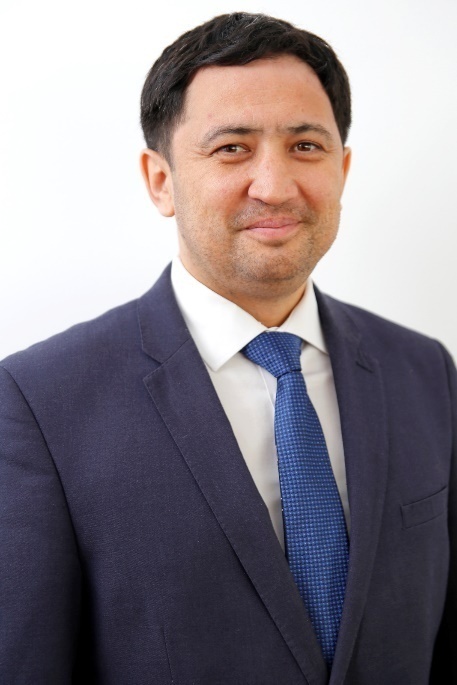 Муканов Руслан БатырбековичПозиция в проекте Старший научный сотрудникДата рождения: 01.03.1982Доктор философии (PhD), ассоциированный профессор (доцент)Основное место работы: НАО «Торайгыров университет»Область научных интересов: Машиностроение, транспорт. Researcher ID U-9558-2018Scopus Author ID 57076772400ORCID 0000-0001-9637-0513Список публикаций и патентовКОКСОН1) Дудак Н.С., Касенов А.Ж., Муканов Р.Б., Мендебаев Т.М., Итыбаева Г.Т. Обработка отверстий сборной резцовой головкой Вестник государственного университета имени Шакарима города Семей – 2017. – Т. 1. – № 2 (78). – С. 57-612) Касенов А.Ж., Абишев К.К., Муканов Р.Б., Маздубай А.В., и др Призмалық пішінді кескіштерді есептеу. Вестник КазНИТУ – №6 – 2021.3) Абишев К.К., Касенов А.Ж., Муканов Р.Б. Жүріс бөлігінің құрылымдық параметрлерінің машинаның тарту-ұстасу қасиеттеріне әсерін зерттеу. Труды университета, №4. – 2021.Scopus/Web of Science1) Dudak N., Mussina Zh., Kassenov A., Itybaeva G., Taskarina A., Abishev K., Mukanov R. Hole machining based on using an incisive built-up reamer. International Journal of Precision Engineering and Manufacturing. – Vol. 18, Issue 10, 2017. – Р. 1425–1432. 10.1007/s12541-017-0170-9 2) Mukanov R., Kasenov, A., Itybayeva G, Musina Zh., Strautmanis G. Modeling of the Cutting Head for Treating Holes in the Railway. Procedia Computer Science, 2019, Issue 149, Pages 355–35910.1016/j.procs.2019.01.148 3) Mukanov R. B., Kasenov, A.Z., ItybaevaG. T., MusinaZh. K., Abishev K., Bykov P. O. Face Turning of Holes. RussianEngineeringResearch, 2019, Volume 39, Issue 1, Pages 75-78 10.3103/s1068798x19010064 Патенты1) Сборная резцовая головка для высокопроизводительного торцового точения отверстий. Патент на изобретение Республики Казахстан № 33140. Опубл. 08.10.2018, Бюл. № 37. – 7 с: ил.2) Полугусеничный движитель. Патент на полезную модель РК № 5185 МКИ B62D 55/04. Заявлено 30.04.2020; Опубл. 05.05.2020.3) Патент на полезную модель РК № 7293 «Спиральное сверло без поперечной кромки со специальной формой заточки перьев, подточки ленточки и передней поверхности (варианты)». Бюллетень № 29 от 22.07.2022 года. Авторы: Касенов А.Ж., Таскарина А.Ж., Абишев К.К., Муканов Р.Б., Итыбаева Г.Т., Мусина Ж.К., Быков П.О., Маздубай А.В., Искакова Д.А., Евтушенко Т.Л.4) Патент РК на изобретение № 35958 «Двухступенчатая прогрессивная протяжка для обработки цилиндрических отверстий». Бюллетень № 47 от 25.11.2022 года. Авторы: Касенов А.Ж., Таскарина А.Ж., Абишев К.К., Муканов Р.Б., Итыбаева Г.Т., Мусина Ж.К., Быков П.О., Маздубай А.В., Искакова Д.А., Тусупова С.О., Евтушенко Т.Л.Конференции1) Касенов А.Ж., Абишев К.К., Муканов Р.Б. Шлицевая двухступенчатая протяжка // В сборнике: Инновационные технологии в машиностроении. Сборник трудов XII Международной научно-практической конференции. Томск. – 2021. – С. 11-14.Список публикаций и патентовКОКСОН1) Дудак Н.С., Касенов А.Ж., Муканов Р.Б., Мендебаев Т.М., Итыбаева Г.Т. Обработка отверстий сборной резцовой головкой Вестник государственного университета имени Шакарима города Семей – 2017. – Т. 1. – № 2 (78). – С. 57-612) Касенов А.Ж., Абишев К.К., Муканов Р.Б., Маздубай А.В., и др Призмалық пішінді кескіштерді есептеу. Вестник КазНИТУ – №6 – 2021.3) Абишев К.К., Касенов А.Ж., Муканов Р.Б. Жүріс бөлігінің құрылымдық параметрлерінің машинаның тарту-ұстасу қасиеттеріне әсерін зерттеу. Труды университета, №4. – 2021.Scopus/Web of Science1) Dudak N., Mussina Zh., Kassenov A., Itybaeva G., Taskarina A., Abishev K., Mukanov R. Hole machining based on using an incisive built-up reamer. International Journal of Precision Engineering and Manufacturing. – Vol. 18, Issue 10, 2017. – Р. 1425–1432. 10.1007/s12541-017-0170-9 2) Mukanov R., Kasenov, A., Itybayeva G, Musina Zh., Strautmanis G. Modeling of the Cutting Head for Treating Holes in the Railway. Procedia Computer Science, 2019, Issue 149, Pages 355–35910.1016/j.procs.2019.01.148 3) Mukanov R. B., Kasenov, A.Z., ItybaevaG. T., MusinaZh. K., Abishev K., Bykov P. O. Face Turning of Holes. RussianEngineeringResearch, 2019, Volume 39, Issue 1, Pages 75-78 10.3103/s1068798x19010064 Патенты1) Сборная резцовая головка для высокопроизводительного торцового точения отверстий. Патент на изобретение Республики Казахстан № 33140. Опубл. 08.10.2018, Бюл. № 37. – 7 с: ил.2) Полугусеничный движитель. Патент на полезную модель РК № 5185 МКИ B62D 55/04. Заявлено 30.04.2020; Опубл. 05.05.2020.3) Патент на полезную модель РК № 7293 «Спиральное сверло без поперечной кромки со специальной формой заточки перьев, подточки ленточки и передней поверхности (варианты)». Бюллетень № 29 от 22.07.2022 года. Авторы: Касенов А.Ж., Таскарина А.Ж., Абишев К.К., Муканов Р.Б., Итыбаева Г.Т., Мусина Ж.К., Быков П.О., Маздубай А.В., Искакова Д.А., Евтушенко Т.Л.4) Патент РК на изобретение № 35958 «Двухступенчатая прогрессивная протяжка для обработки цилиндрических отверстий». Бюллетень № 47 от 25.11.2022 года. Авторы: Касенов А.Ж., Таскарина А.Ж., Абишев К.К., Муканов Р.Б., Итыбаева Г.Т., Мусина Ж.К., Быков П.О., Маздубай А.В., Искакова Д.А., Тусупова С.О., Евтушенко Т.Л.Конференции1) Касенов А.Ж., Абишев К.К., Муканов Р.Б. Шлицевая двухступенчатая протяжка // В сборнике: Инновационные технологии в машиностроении. Сборник трудов XII Международной научно-практической конференции. Томск. – 2021. – С. 11-14.Список публикаций и патентовКОКСОН1) Дудак Н.С., Касенов А.Ж., Муканов Р.Б., Мендебаев Т.М., Итыбаева Г.Т. Обработка отверстий сборной резцовой головкой Вестник государственного университета имени Шакарима города Семей – 2017. – Т. 1. – № 2 (78). – С. 57-612) Касенов А.Ж., Абишев К.К., Муканов Р.Б., Маздубай А.В., и др Призмалық пішінді кескіштерді есептеу. Вестник КазНИТУ – №6 – 2021.3) Абишев К.К., Касенов А.Ж., Муканов Р.Б. Жүріс бөлігінің құрылымдық параметрлерінің машинаның тарту-ұстасу қасиеттеріне әсерін зерттеу. Труды университета, №4. – 2021.Scopus/Web of Science1) Dudak N., Mussina Zh., Kassenov A., Itybaeva G., Taskarina A., Abishev K., Mukanov R. Hole machining based on using an incisive built-up reamer. International Journal of Precision Engineering and Manufacturing. – Vol. 18, Issue 10, 2017. – Р. 1425–1432. 10.1007/s12541-017-0170-9 2) Mukanov R., Kasenov, A., Itybayeva G, Musina Zh., Strautmanis G. Modeling of the Cutting Head for Treating Holes in the Railway. Procedia Computer Science, 2019, Issue 149, Pages 355–35910.1016/j.procs.2019.01.148 3) Mukanov R. B., Kasenov, A.Z., ItybaevaG. T., MusinaZh. K., Abishev K., Bykov P. O. Face Turning of Holes. RussianEngineeringResearch, 2019, Volume 39, Issue 1, Pages 75-78 10.3103/s1068798x19010064 Патенты1) Сборная резцовая головка для высокопроизводительного торцового точения отверстий. Патент на изобретение Республики Казахстан № 33140. Опубл. 08.10.2018, Бюл. № 37. – 7 с: ил.2) Полугусеничный движитель. Патент на полезную модель РК № 5185 МКИ B62D 55/04. Заявлено 30.04.2020; Опубл. 05.05.2020.3) Патент на полезную модель РК № 7293 «Спиральное сверло без поперечной кромки со специальной формой заточки перьев, подточки ленточки и передней поверхности (варианты)». Бюллетень № 29 от 22.07.2022 года. Авторы: Касенов А.Ж., Таскарина А.Ж., Абишев К.К., Муканов Р.Б., Итыбаева Г.Т., Мусина Ж.К., Быков П.О., Маздубай А.В., Искакова Д.А., Евтушенко Т.Л.4) Патент РК на изобретение № 35958 «Двухступенчатая прогрессивная протяжка для обработки цилиндрических отверстий». Бюллетень № 47 от 25.11.2022 года. Авторы: Касенов А.Ж., Таскарина А.Ж., Абишев К.К., Муканов Р.Б., Итыбаева Г.Т., Мусина Ж.К., Быков П.О., Маздубай А.В., Искакова Д.А., Тусупова С.О., Евтушенко Т.Л.Конференции1) Касенов А.Ж., Абишев К.К., Муканов Р.Б. Шлицевая двухступенчатая протяжка // В сборнике: Инновационные технологии в машиностроении. Сборник трудов XII Международной научно-практической конференции. Томск. – 2021. – С. 11-14.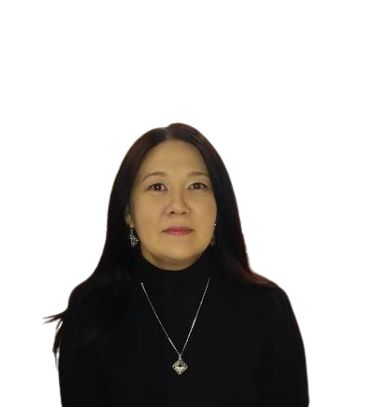 Искакова Динара АлтынбековнаПозиция в проекте Младший научный сотрудникДата рождения: 10.11.1981 г.Магистр приборостроения, старший преподаватель, докторантОсновное место работы: НАО «Торайгыров университет»Область научных интересов: Машиностроение, приборостроениеResearcher ID AGU-4644-2022Scopus Author ID 57753599200ORCID 0000-0003-3104-4818Список публикаций и патентовКОКСОН1) Таскарина А.Ж., Касенов А.Ж., Искакова Д.А. Методика проектирования резцовой сборной развертки с жестким креплением безвершинных зубьев // Механика и технологии. – № 4, 2019. - С. 13-21.2) Касенов А.Ж.,Абишев К.К., Янюшкин А.С., Искакова Д.А., Абсадыков Б.Н. Исследованиенапряженно-деформированногосостоянияотверсийновыми конструкциями протяжек // Известия НАН РК. Серия геологии и технических наук. 2022. №2. С. 89-103Scopus/Web of Science1) Kassenov A.Zh., Abishev K.K., Yanyushkin A.S., Iskakova, D.A., Absadykov B.N. Research of the Stress-Strain State of Holes with New Broach Designs // News of the National Academy of Sciences of the Republic of Kazakhstan, Series of Geology and Technical Sciences, 2022, 2(452), pp. 89–103 DOI 10.32014/2022.2518-170X.162. Процентиль 47Патенты1) Патент на полезную модель РК № 7293 «Спиральное сверло без поперечной кромки со специальной формой заточки перьев, подточки ленточки и передней поверхности (варианты)». Бюллетень № 29 от 22.07.2022 года. Авторы: Касенов А.Ж., Таскарина А.Ж., Абишев К.К., Муканов Р.Б., Итыбаева Г.Т., Мусина Ж.К., Быков П.О., Маздубай А.В., Искакова Д.А., Евтушенко Т.Л.2) Патент РК на изобретение № 35958 «Двухступенчатая прогрессивная протяжка для обработки цилиндрических отверстий». Бюллетень № 47 от 25.11.2022 года. Авторы: Касенов А.Ж., Таскарина А.Ж., Абишев К.К., Муканов Р.Б., Итыбаева Г.Т., Мусина Ж.К., Быков П.О., Маздубай А.В., Искакова Д.А., Тусупова С.О., Евтушенко Т.Л.3) Патент РК на изобретение № 36087 Ротационный безвершинный поворотный токарный резец со стружколомом. Бюллетень № 6 от 10.02.2023. Авторы: Касенов А.Ж., Евтушенко Т.Л., Мусина Ж.К., Итыбаева Г.Т., Абишев К.К., Искакова Д.А., Янюшкин А.С.Конференции1) Iskakova D. A., Abisheva M.Zh. Development of guality management system at enterprises. Материалы Международной научной конференции молодых учёных, магистрантов, студентов и школьников «XVI Сатпаевские чтения». Том 16 – Павлодар: ПГУ им. С. Торайгырова, 2016. 4 стр.2) Искакова Д.А., Евтушенко Е.Л., Касенов А.Ж. Проектирование круглых фасонных резцов в компас 3D // Интеграция науки и практики в современных условиях [Электронный ресурс] / Vydavatel «Osvícení», Научно-издательский центр «Мир науки». – Электрон. текст. данн. (2,08 Мб.). – Нефтекамск: Научно-издательский центр «Мир науки», 2021. – С. 29-33.3) Искакова Д.А., Касенов А.Ж., Янюшкин А.С. Предпосылки к исследованию триботехнических характеристик ресурсо-энергосберегающих металлорежущих инструментов // В сборнике: Инновационные процессы в научной среде. Научно-издательский центр «Мир науки». Нефтекамск, 2023. С. 22-31Список публикаций и патентовКОКСОН1) Таскарина А.Ж., Касенов А.Ж., Искакова Д.А. Методика проектирования резцовой сборной развертки с жестким креплением безвершинных зубьев // Механика и технологии. – № 4, 2019. - С. 13-21.2) Касенов А.Ж.,Абишев К.К., Янюшкин А.С., Искакова Д.А., Абсадыков Б.Н. Исследованиенапряженно-деформированногосостоянияотверсийновыми конструкциями протяжек // Известия НАН РК. Серия геологии и технических наук. 2022. №2. С. 89-103Scopus/Web of Science1) Kassenov A.Zh., Abishev K.K., Yanyushkin A.S., Iskakova, D.A., Absadykov B.N. Research of the Stress-Strain State of Holes with New Broach Designs // News of the National Academy of Sciences of the Republic of Kazakhstan, Series of Geology and Technical Sciences, 2022, 2(452), pp. 89–103 DOI 10.32014/2022.2518-170X.162. Процентиль 47Патенты1) Патент на полезную модель РК № 7293 «Спиральное сверло без поперечной кромки со специальной формой заточки перьев, подточки ленточки и передней поверхности (варианты)». Бюллетень № 29 от 22.07.2022 года. Авторы: Касенов А.Ж., Таскарина А.Ж., Абишев К.К., Муканов Р.Б., Итыбаева Г.Т., Мусина Ж.К., Быков П.О., Маздубай А.В., Искакова Д.А., Евтушенко Т.Л.2) Патент РК на изобретение № 35958 «Двухступенчатая прогрессивная протяжка для обработки цилиндрических отверстий». Бюллетень № 47 от 25.11.2022 года. Авторы: Касенов А.Ж., Таскарина А.Ж., Абишев К.К., Муканов Р.Б., Итыбаева Г.Т., Мусина Ж.К., Быков П.О., Маздубай А.В., Искакова Д.А., Тусупова С.О., Евтушенко Т.Л.3) Патент РК на изобретение № 36087 Ротационный безвершинный поворотный токарный резец со стружколомом. Бюллетень № 6 от 10.02.2023. Авторы: Касенов А.Ж., Евтушенко Т.Л., Мусина Ж.К., Итыбаева Г.Т., Абишев К.К., Искакова Д.А., Янюшкин А.С.Конференции1) Iskakova D. A., Abisheva M.Zh. Development of guality management system at enterprises. Материалы Международной научной конференции молодых учёных, магистрантов, студентов и школьников «XVI Сатпаевские чтения». Том 16 – Павлодар: ПГУ им. С. Торайгырова, 2016. 4 стр.2) Искакова Д.А., Евтушенко Е.Л., Касенов А.Ж. Проектирование круглых фасонных резцов в компас 3D // Интеграция науки и практики в современных условиях [Электронный ресурс] / Vydavatel «Osvícení», Научно-издательский центр «Мир науки». – Электрон. текст. данн. (2,08 Мб.). – Нефтекамск: Научно-издательский центр «Мир науки», 2021. – С. 29-33.3) Искакова Д.А., Касенов А.Ж., Янюшкин А.С. Предпосылки к исследованию триботехнических характеристик ресурсо-энергосберегающих металлорежущих инструментов // В сборнике: Инновационные процессы в научной среде. Научно-издательский центр «Мир науки». Нефтекамск, 2023. С. 22-31Список публикаций и патентовКОКСОН1) Таскарина А.Ж., Касенов А.Ж., Искакова Д.А. Методика проектирования резцовой сборной развертки с жестким креплением безвершинных зубьев // Механика и технологии. – № 4, 2019. - С. 13-21.2) Касенов А.Ж.,Абишев К.К., Янюшкин А.С., Искакова Д.А., Абсадыков Б.Н. Исследованиенапряженно-деформированногосостоянияотверсийновыми конструкциями протяжек // Известия НАН РК. Серия геологии и технических наук. 2022. №2. С. 89-103Scopus/Web of Science1) Kassenov A.Zh., Abishev K.K., Yanyushkin A.S., Iskakova, D.A., Absadykov B.N. Research of the Stress-Strain State of Holes with New Broach Designs // News of the National Academy of Sciences of the Republic of Kazakhstan, Series of Geology and Technical Sciences, 2022, 2(452), pp. 89–103 DOI 10.32014/2022.2518-170X.162. Процентиль 47Патенты1) Патент на полезную модель РК № 7293 «Спиральное сверло без поперечной кромки со специальной формой заточки перьев, подточки ленточки и передней поверхности (варианты)». Бюллетень № 29 от 22.07.2022 года. Авторы: Касенов А.Ж., Таскарина А.Ж., Абишев К.К., Муканов Р.Б., Итыбаева Г.Т., Мусина Ж.К., Быков П.О., Маздубай А.В., Искакова Д.А., Евтушенко Т.Л.2) Патент РК на изобретение № 35958 «Двухступенчатая прогрессивная протяжка для обработки цилиндрических отверстий». Бюллетень № 47 от 25.11.2022 года. Авторы: Касенов А.Ж., Таскарина А.Ж., Абишев К.К., Муканов Р.Б., Итыбаева Г.Т., Мусина Ж.К., Быков П.О., Маздубай А.В., Искакова Д.А., Тусупова С.О., Евтушенко Т.Л.3) Патент РК на изобретение № 36087 Ротационный безвершинный поворотный токарный резец со стружколомом. Бюллетень № 6 от 10.02.2023. Авторы: Касенов А.Ж., Евтушенко Т.Л., Мусина Ж.К., Итыбаева Г.Т., Абишев К.К., Искакова Д.А., Янюшкин А.С.Конференции1) Iskakova D. A., Abisheva M.Zh. Development of guality management system at enterprises. Материалы Международной научной конференции молодых учёных, магистрантов, студентов и школьников «XVI Сатпаевские чтения». Том 16 – Павлодар: ПГУ им. С. Торайгырова, 2016. 4 стр.2) Искакова Д.А., Евтушенко Е.Л., Касенов А.Ж. Проектирование круглых фасонных резцов в компас 3D // Интеграция науки и практики в современных условиях [Электронный ресурс] / Vydavatel «Osvícení», Научно-издательский центр «Мир науки». – Электрон. текст. данн. (2,08 Мб.). – Нефтекамск: Научно-издательский центр «Мир науки», 2021. – С. 29-33.3) Искакова Д.А., Касенов А.Ж., Янюшкин А.С. Предпосылки к исследованию триботехнических характеристик ресурсо-энергосберегающих металлорежущих инструментов // В сборнике: Инновационные процессы в научной среде. Научно-издательский центр «Мир науки». Нефтекамск, 2023. С. 22-31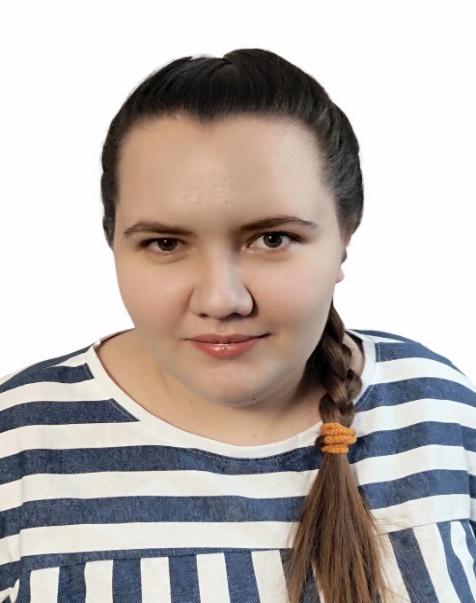 Евтушенко Татьяна ЛеонидовнаПозиция в проекте Младший научный сотрудникДата рождения: 02.03.1995Магистр технических наук, старший преподавательОсновное место работы: НАО «Торайгыров университет»Область научных интересов: обработка металлов резанием и режущие инструменты Researcher ID F-5569-2017Scopus Author ID 57866200100 ORCID 0000-0001-9861-7321Список публикаций и патентовКОКСОН:1. Евтушенко Т.Л., Касенов А.Ж., Мусина Ж.К., Итыбаева Г.Т., Янюшкин А.С. Анализ конструкций ротационных резцов // СТИН. 2022. №11. С. 12-15Патенты1. Патент на полезную модель РК № 7293 «Спиральное сверло без поперечной кромки со специальной формой заточки перьев, подточки ленточки и передней поверхности (варианты)». Бюллетень № 29 от 22.07.2022 года. Авторы: Касенов А.Ж., Таскарина А.Ж., Абишев К.К., Муканов Р.Б., Итыбаева Г.Т., Мусина Ж.К., Быков П.О., Маздубай А.В., Искакова Д.А., Евтушенко Т.Л.2. Патент РК на изобретение № 35958 «Двухступенчатая прогрессивная протяжка для обработки цилиндрических отверстий». Бюллетень № 47 от 25.11.2022 года. Авторы: Касенов А.Ж., Таскарина А.Ж., Абишев К.К., Муканов Р.Б., Итыбаева Г.Т., Мусина Ж.К., Быков П.О., Маздубай А.В., Искакова Д.А., Тусупова С.О., Евтушенко Т.Л.3. Патент РК на изобретение № 36087 Ротационный безвершинный поворотный токарный резец со стружколомом. Бюллетень № 6 от 10.02.2023. Авторы: Касенов А.Ж., Евтушенко Т.Л., Мусина Ж.К., Итыбаева Г.Т., Абишев К.К., Искакова Д.А., Янюшкин А.С.Конференции1. Евтушенко Т.Л., Дудак Н.С. Техногенная деятельность человека и нравственность // Материалы международной научной конференции молодых учёных, магистрантов, студентов и школьников   «XV Сатпаевские чтения», 7 том - Павлодар: ПГУ им. С. Торайгырова. 2015 г., 250-260 С.2. Yksan J.M., Shumeyko I.A., Tkachuk A.A., Yevtushenko T.L. The factors which influence accuracy of the processing  of the cogwheels on the grear-hobbing machine // Материалы международной  научно-практической  конференции «VIII Торайгыровские чтения», посвященной 25-летию Независимости Республики Казахстан, 6 том - Павлодар: ПГУ им. С. Торайгырова,  2016., С. 82-85.3. Ықсан Ж.М., Шумейко И.А., Евтушенко Т.Л. Анализ формирования радиального биения зубчатого венца // Наука и техника Казахстана. − 2017. − №3-4− С. 19−25.4. Ықсан Ж.М., Шумейко И.А., Евтушенко Т.Л. Исследование методики комплексной оценки точности зубчатого колеса // Материалы международной научной конференции молодых учёных, магистрантов, студентов и школьников   «XVII Сатпаевские чтения», 19 том - Павлодар: ПГУ им. С. Торайгырова. 2017 г., 15-22 С.5. Евтушенко Т.Л., Мусина Л.Р. Применение полимерных конструкционных материалов в машиностроении // Материалы международной научно-практической конференции «Х Торайгыровские чтения», 6 том – Павлодар: ПГУ имени С.Торагыйрова. – 2018 г., 183-187 С.6. Евтушенко Т.Л., Алдыбаева Ж.Т. Обзор факторов, влияющих на процесс образования стружки // Материалы международной научной конференции «ХIX Сатпаевские чтения», Павлодар : изд-во ПГУ, 2019. – С.9-137. Евтушенко Т.Л., Мусина Л.Р. Методы неразрущающего контроля деталей из полимерных композиционных материалов // Материалы международной научной конференции «ХIX Сатпаевские чтения», Павлодар : изд-во ПГУ, 2019. – С.31-398. Евтушенко Т.Л., Мәжіт Э.К. Применение 3D-технологий в машиностроительной отрасли // Материалы международной научной конференции «ХIX Сатпаевские чтения», Павлодар : изд-во ПГУ, 2019. – С.26-319. Евтушенко Т.Л., Мусина Л.Р. Анализ применения неметаллических материалов при производстве подшипников скольжения // Материалы международной научно-практической конференции «ХI Торайгыровские чтения», 5 том – Павлодар: ПГУ имени С.Торагыйрова. – 2019 г., 148-153 С10. Евтушенко Т.Л., Мусина Ж.К. Особенности конструкций резцов с круглой чашечной пластиной // Материалы международной научно-практической конференции «ХIТорайгыровские чтения», 5 том – Павлодар: ПГУ имени С.Торагыйрова. – 2019 г., 118-124 С11. Евтушенко Т.Л., Мусина Ж.К. Исследование процесса резания резцами с вращающимися круглыми пластинками // Материалы международной научно-технической конференции «I юбилейные чтения Бойко Ф.К.», 2 том – Павлодар: ПГУ имени С.Торагыйрова. – 2020 г., 328-333 С12. Искакова Д.А., Евтушенко Е.Л., Касенов А.Ж. Проектирование круглых фасонных резцов в компас 3D // Интеграция науки и практики в современных условиях [Электронный ресурс] / Vydavatel «Osvícení», Научно-издательский центр «Мир науки». – Электрон. текст. данн. (2,08 Мб.). – Нефтекамск: Научно-издательский центр «Мир науки», 2021. – С. 29-33.13.  Евтушенко Т.Л., Янюшкин А.С., Касенов А.Ж. Проблемы конструкций ротационных резцов при эксплуатации // В сборнике: Инновационные технологии в машиностроении. Сборник трудов XIII Международной научно-практической конференции. Томск. – 2022. – С. 17-19;14. Yevtushenko, T.L., Kassenov, A.Z., Mussina, Z.K., Yanyushkin, A.S., Abishev, K.K. Peakless Rotary Cutter Design for Finish Turning // Lecture Notes in Mechanical Engineering, 2023, pp. 915–924 DOI 10.1007/978-3-031-14125-6_89 ;15. Евтушенко Т.Л., Мусина Ж.К. Ротация как инструмент эволюции токарной обработки // Материалы XII международной научной конференции «Хаос и структуры в нелинейных системах. Теория и эксперимент». 2022. С. 574-57816. Грубый С.В., Евтушенко Т.Л Геометрические параметры и составляющие силы для пластины режущей круглой формы// Всероссийская научно-техническая конференция «Студенческая научная весна : Машиностроительные технологии» : материалы конференции 4 – 8 апреля, 2022, Москва, МГТУ им. Н.Э. Баумана. – М.: ООО «КванторФорм», 2022.Отечественные журналы1.DESIGN OF SHAPED CUTTERS / A. Zh. Kassenov, A. S. Yanyushkin, A. V. Mazdubay, D. A. Iskakova, T. L. Yevtushenko // Наука и техника Казахстана. 2021. № 3. - С. 27-342. Анализ формирования радиального биения зубчатого венца / Ықсан Ж.М., Шумейко И.А., Евтушенко Т.Л. // Наука и техника Казахстана. 2017. № 3-4’. - С. 19-25Список публикаций и патентовКОКСОН:1. Евтушенко Т.Л., Касенов А.Ж., Мусина Ж.К., Итыбаева Г.Т., Янюшкин А.С. Анализ конструкций ротационных резцов // СТИН. 2022. №11. С. 12-15Патенты1. Патент на полезную модель РК № 7293 «Спиральное сверло без поперечной кромки со специальной формой заточки перьев, подточки ленточки и передней поверхности (варианты)». Бюллетень № 29 от 22.07.2022 года. Авторы: Касенов А.Ж., Таскарина А.Ж., Абишев К.К., Муканов Р.Б., Итыбаева Г.Т., Мусина Ж.К., Быков П.О., Маздубай А.В., Искакова Д.А., Евтушенко Т.Л.2. Патент РК на изобретение № 35958 «Двухступенчатая прогрессивная протяжка для обработки цилиндрических отверстий». Бюллетень № 47 от 25.11.2022 года. Авторы: Касенов А.Ж., Таскарина А.Ж., Абишев К.К., Муканов Р.Б., Итыбаева Г.Т., Мусина Ж.К., Быков П.О., Маздубай А.В., Искакова Д.А., Тусупова С.О., Евтушенко Т.Л.3. Патент РК на изобретение № 36087 Ротационный безвершинный поворотный токарный резец со стружколомом. Бюллетень № 6 от 10.02.2023. Авторы: Касенов А.Ж., Евтушенко Т.Л., Мусина Ж.К., Итыбаева Г.Т., Абишев К.К., Искакова Д.А., Янюшкин А.С.Конференции1. Евтушенко Т.Л., Дудак Н.С. Техногенная деятельность человека и нравственность // Материалы международной научной конференции молодых учёных, магистрантов, студентов и школьников   «XV Сатпаевские чтения», 7 том - Павлодар: ПГУ им. С. Торайгырова. 2015 г., 250-260 С.2. Yksan J.M., Shumeyko I.A., Tkachuk A.A., Yevtushenko T.L. The factors which influence accuracy of the processing  of the cogwheels on the grear-hobbing machine // Материалы международной  научно-практической  конференции «VIII Торайгыровские чтения», посвященной 25-летию Независимости Республики Казахстан, 6 том - Павлодар: ПГУ им. С. Торайгырова,  2016., С. 82-85.3. Ықсан Ж.М., Шумейко И.А., Евтушенко Т.Л. Анализ формирования радиального биения зубчатого венца // Наука и техника Казахстана. − 2017. − №3-4− С. 19−25.4. Ықсан Ж.М., Шумейко И.А., Евтушенко Т.Л. Исследование методики комплексной оценки точности зубчатого колеса // Материалы международной научной конференции молодых учёных, магистрантов, студентов и школьников   «XVII Сатпаевские чтения», 19 том - Павлодар: ПГУ им. С. Торайгырова. 2017 г., 15-22 С.5. Евтушенко Т.Л., Мусина Л.Р. Применение полимерных конструкционных материалов в машиностроении // Материалы международной научно-практической конференции «Х Торайгыровские чтения», 6 том – Павлодар: ПГУ имени С.Торагыйрова. – 2018 г., 183-187 С.6. Евтушенко Т.Л., Алдыбаева Ж.Т. Обзор факторов, влияющих на процесс образования стружки // Материалы международной научной конференции «ХIX Сатпаевские чтения», Павлодар : изд-во ПГУ, 2019. – С.9-137. Евтушенко Т.Л., Мусина Л.Р. Методы неразрущающего контроля деталей из полимерных композиционных материалов // Материалы международной научной конференции «ХIX Сатпаевские чтения», Павлодар : изд-во ПГУ, 2019. – С.31-398. Евтушенко Т.Л., Мәжіт Э.К. Применение 3D-технологий в машиностроительной отрасли // Материалы международной научной конференции «ХIX Сатпаевские чтения», Павлодар : изд-во ПГУ, 2019. – С.26-319. Евтушенко Т.Л., Мусина Л.Р. Анализ применения неметаллических материалов при производстве подшипников скольжения // Материалы международной научно-практической конференции «ХI Торайгыровские чтения», 5 том – Павлодар: ПГУ имени С.Торагыйрова. – 2019 г., 148-153 С10. Евтушенко Т.Л., Мусина Ж.К. Особенности конструкций резцов с круглой чашечной пластиной // Материалы международной научно-практической конференции «ХIТорайгыровские чтения», 5 том – Павлодар: ПГУ имени С.Торагыйрова. – 2019 г., 118-124 С11. Евтушенко Т.Л., Мусина Ж.К. Исследование процесса резания резцами с вращающимися круглыми пластинками // Материалы международной научно-технической конференции «I юбилейные чтения Бойко Ф.К.», 2 том – Павлодар: ПГУ имени С.Торагыйрова. – 2020 г., 328-333 С12. Искакова Д.А., Евтушенко Е.Л., Касенов А.Ж. Проектирование круглых фасонных резцов в компас 3D // Интеграция науки и практики в современных условиях [Электронный ресурс] / Vydavatel «Osvícení», Научно-издательский центр «Мир науки». – Электрон. текст. данн. (2,08 Мб.). – Нефтекамск: Научно-издательский центр «Мир науки», 2021. – С. 29-33.13.  Евтушенко Т.Л., Янюшкин А.С., Касенов А.Ж. Проблемы конструкций ротационных резцов при эксплуатации // В сборнике: Инновационные технологии в машиностроении. Сборник трудов XIII Международной научно-практической конференции. Томск. – 2022. – С. 17-19;14. Yevtushenko, T.L., Kassenov, A.Z., Mussina, Z.K., Yanyushkin, A.S., Abishev, K.K. Peakless Rotary Cutter Design for Finish Turning // Lecture Notes in Mechanical Engineering, 2023, pp. 915–924 DOI 10.1007/978-3-031-14125-6_89 ;15. Евтушенко Т.Л., Мусина Ж.К. Ротация как инструмент эволюции токарной обработки // Материалы XII международной научной конференции «Хаос и структуры в нелинейных системах. Теория и эксперимент». 2022. С. 574-57816. Грубый С.В., Евтушенко Т.Л Геометрические параметры и составляющие силы для пластины режущей круглой формы// Всероссийская научно-техническая конференция «Студенческая научная весна : Машиностроительные технологии» : материалы конференции 4 – 8 апреля, 2022, Москва, МГТУ им. Н.Э. Баумана. – М.: ООО «КванторФорм», 2022.Отечественные журналы1.DESIGN OF SHAPED CUTTERS / A. Zh. Kassenov, A. S. Yanyushkin, A. V. Mazdubay, D. A. Iskakova, T. L. Yevtushenko // Наука и техника Казахстана. 2021. № 3. - С. 27-342. Анализ формирования радиального биения зубчатого венца / Ықсан Ж.М., Шумейко И.А., Евтушенко Т.Л. // Наука и техника Казахстана. 2017. № 3-4’. - С. 19-25Список публикаций и патентовКОКСОН:1. Евтушенко Т.Л., Касенов А.Ж., Мусина Ж.К., Итыбаева Г.Т., Янюшкин А.С. Анализ конструкций ротационных резцов // СТИН. 2022. №11. С. 12-15Патенты1. Патент на полезную модель РК № 7293 «Спиральное сверло без поперечной кромки со специальной формой заточки перьев, подточки ленточки и передней поверхности (варианты)». Бюллетень № 29 от 22.07.2022 года. Авторы: Касенов А.Ж., Таскарина А.Ж., Абишев К.К., Муканов Р.Б., Итыбаева Г.Т., Мусина Ж.К., Быков П.О., Маздубай А.В., Искакова Д.А., Евтушенко Т.Л.2. Патент РК на изобретение № 35958 «Двухступенчатая прогрессивная протяжка для обработки цилиндрических отверстий». Бюллетень № 47 от 25.11.2022 года. Авторы: Касенов А.Ж., Таскарина А.Ж., Абишев К.К., Муканов Р.Б., Итыбаева Г.Т., Мусина Ж.К., Быков П.О., Маздубай А.В., Искакова Д.А., Тусупова С.О., Евтушенко Т.Л.3. Патент РК на изобретение № 36087 Ротационный безвершинный поворотный токарный резец со стружколомом. Бюллетень № 6 от 10.02.2023. Авторы: Касенов А.Ж., Евтушенко Т.Л., Мусина Ж.К., Итыбаева Г.Т., Абишев К.К., Искакова Д.А., Янюшкин А.С.Конференции1. Евтушенко Т.Л., Дудак Н.С. Техногенная деятельность человека и нравственность // Материалы международной научной конференции молодых учёных, магистрантов, студентов и школьников   «XV Сатпаевские чтения», 7 том - Павлодар: ПГУ им. С. Торайгырова. 2015 г., 250-260 С.2. Yksan J.M., Shumeyko I.A., Tkachuk A.A., Yevtushenko T.L. The factors which influence accuracy of the processing  of the cogwheels on the grear-hobbing machine // Материалы международной  научно-практической  конференции «VIII Торайгыровские чтения», посвященной 25-летию Независимости Республики Казахстан, 6 том - Павлодар: ПГУ им. С. Торайгырова,  2016., С. 82-85.3. Ықсан Ж.М., Шумейко И.А., Евтушенко Т.Л. Анализ формирования радиального биения зубчатого венца // Наука и техника Казахстана. − 2017. − №3-4− С. 19−25.4. Ықсан Ж.М., Шумейко И.А., Евтушенко Т.Л. Исследование методики комплексной оценки точности зубчатого колеса // Материалы международной научной конференции молодых учёных, магистрантов, студентов и школьников   «XVII Сатпаевские чтения», 19 том - Павлодар: ПГУ им. С. Торайгырова. 2017 г., 15-22 С.5. Евтушенко Т.Л., Мусина Л.Р. Применение полимерных конструкционных материалов в машиностроении // Материалы международной научно-практической конференции «Х Торайгыровские чтения», 6 том – Павлодар: ПГУ имени С.Торагыйрова. – 2018 г., 183-187 С.6. Евтушенко Т.Л., Алдыбаева Ж.Т. Обзор факторов, влияющих на процесс образования стружки // Материалы международной научной конференции «ХIX Сатпаевские чтения», Павлодар : изд-во ПГУ, 2019. – С.9-137. Евтушенко Т.Л., Мусина Л.Р. Методы неразрущающего контроля деталей из полимерных композиционных материалов // Материалы международной научной конференции «ХIX Сатпаевские чтения», Павлодар : изд-во ПГУ, 2019. – С.31-398. Евтушенко Т.Л., Мәжіт Э.К. Применение 3D-технологий в машиностроительной отрасли // Материалы международной научной конференции «ХIX Сатпаевские чтения», Павлодар : изд-во ПГУ, 2019. – С.26-319. Евтушенко Т.Л., Мусина Л.Р. Анализ применения неметаллических материалов при производстве подшипников скольжения // Материалы международной научно-практической конференции «ХI Торайгыровские чтения», 5 том – Павлодар: ПГУ имени С.Торагыйрова. – 2019 г., 148-153 С10. Евтушенко Т.Л., Мусина Ж.К. Особенности конструкций резцов с круглой чашечной пластиной // Материалы международной научно-практической конференции «ХIТорайгыровские чтения», 5 том – Павлодар: ПГУ имени С.Торагыйрова. – 2019 г., 118-124 С11. Евтушенко Т.Л., Мусина Ж.К. Исследование процесса резания резцами с вращающимися круглыми пластинками // Материалы международной научно-технической конференции «I юбилейные чтения Бойко Ф.К.», 2 том – Павлодар: ПГУ имени С.Торагыйрова. – 2020 г., 328-333 С12. Искакова Д.А., Евтушенко Е.Л., Касенов А.Ж. Проектирование круглых фасонных резцов в компас 3D // Интеграция науки и практики в современных условиях [Электронный ресурс] / Vydavatel «Osvícení», Научно-издательский центр «Мир науки». – Электрон. текст. данн. (2,08 Мб.). – Нефтекамск: Научно-издательский центр «Мир науки», 2021. – С. 29-33.13.  Евтушенко Т.Л., Янюшкин А.С., Касенов А.Ж. Проблемы конструкций ротационных резцов при эксплуатации // В сборнике: Инновационные технологии в машиностроении. Сборник трудов XIII Международной научно-практической конференции. Томск. – 2022. – С. 17-19;14. Yevtushenko, T.L., Kassenov, A.Z., Mussina, Z.K., Yanyushkin, A.S., Abishev, K.K. Peakless Rotary Cutter Design for Finish Turning // Lecture Notes in Mechanical Engineering, 2023, pp. 915–924 DOI 10.1007/978-3-031-14125-6_89 ;15. Евтушенко Т.Л., Мусина Ж.К. Ротация как инструмент эволюции токарной обработки // Материалы XII международной научной конференции «Хаос и структуры в нелинейных системах. Теория и эксперимент». 2022. С. 574-57816. Грубый С.В., Евтушенко Т.Л Геометрические параметры и составляющие силы для пластины режущей круглой формы// Всероссийская научно-техническая конференция «Студенческая научная весна : Машиностроительные технологии» : материалы конференции 4 – 8 апреля, 2022, Москва, МГТУ им. Н.Э. Баумана. – М.: ООО «КванторФорм», 2022.Отечественные журналы1.DESIGN OF SHAPED CUTTERS / A. Zh. Kassenov, A. S. Yanyushkin, A. V. Mazdubay, D. A. Iskakova, T. L. Yevtushenko // Наука и техника Казахстана. 2021. № 3. - С. 27-342. Анализ формирования радиального биения зубчатого венца / Ықсан Ж.М., Шумейко И.А., Евтушенко Т.Л. // Наука и техника Казахстана. 2017. № 3-4’. - С. 19-25